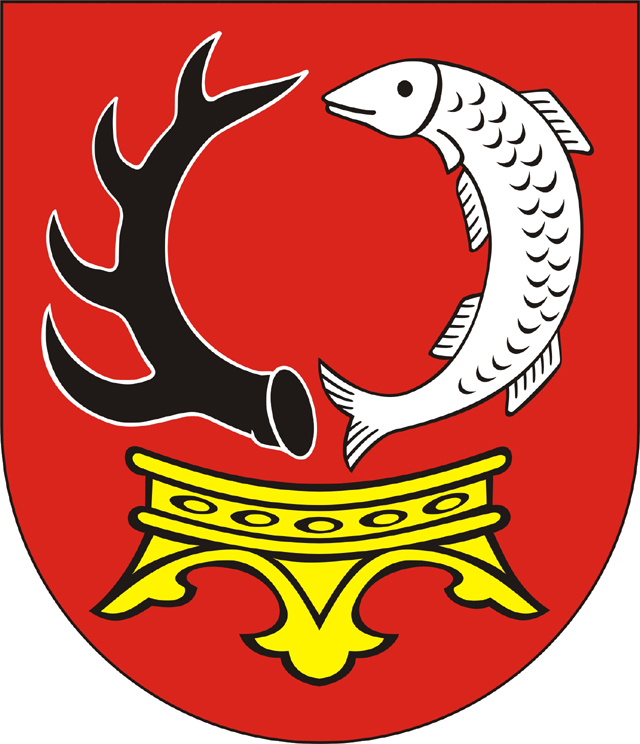 GMINA CZERNIKOWOSPECYFIKACJA ISTOTNYCH WARUNKÓW ZAMÓWIENIAPrzedmiot zamówienia:Odbiór i zagospodarowanie odpadów komunalnych z nieruchomości zamieszkałych położonych na terenie gminy Czernikowo oraz wyposażenie, odbieranie i zagospodarowanie odpadów z PSZOK w JackowieCPV:90510000 - Usuwanie i obróbka odpadów90511200- - Usługi gromadzenia odpadów pochodzących z gospodarstw domowych90513100- - Usługi wywozu odpadów pochodzących z gospodarstw domowych Postępowanie o udzielenie zamówienia publicznego prowadzone jest w trybie przetargu nieograniczonego, o wartości przekraczającej progi unijne, zgodnie z ustawą z dnia 29 stycznia 2004 r. Prawo zamówień publicznych. Zmiana SIWZ 29.10. 2019r.Spis treści:GMINA CZERNIKOWO	1SPECYFIKACJA ISTOTNYCH WARUNKÓW ZAMÓWIENIA	1I.	NAZWA (FIRMA) ORAZ ADRES ZAMAWIAJĄCEGO, TRYB UDZIELENIA ZAMÓWIENIA	3II.	PRZEDMIOT ZAMÓWIENIA	3III.	TERMIN WYKONANIA ZAMÓWIENIA	9IV.	WARUNKI UDZIAŁU W POSTĘPOWANIU	91	Warunki udziału w postępowaniu – doświadczenie wykonawcy	92	Warunki udziału w postępowaniu – zdolność techniczna i zawodowa	10Warunek ten zostanie spełniony, jeżeli Wykonawca wykaże, że dysponuje następującym potencjałem technicznym:	103	Warunki udziału w postępowaniu – sytuacja ekonomiczna i finansowa	104	Wykonawcy wspólnie ubiegający się o zamówienie winni łącznie wykazać się zdolnością techniczną, finansową i ekonomiczną.	105	Korzystanie przez Wykonawcę ze zdolności technicznych, zawodowych lub sytuacji finansowej i ekonomicznej innych podmiotów:	10V.	PODSTAWY WYKLUCZENIA, O KTÓRYCH MOWA W ART. 24 UST. 5	11VI.	WYKAZ OŚWIADCZEŃ LUB DOKUMENTÓW POTWIERDZAJĄCYCH SPEŁNIANIE WARUNKÓW UDZIAŁU W POSTĘPOWANIU ORAZ BRAKU PODSTAW DO WYKLUCZENIA	11VII.	INFORMACJE O SPOSOBIE POROZUMIEWANIA SIĘ ZAMAWIAJĄCEGO Z WYKONAWCAMI ORAZ PRZEKAZYWANIA OŚWIADCZEŃ I DOKUMENTÓW, A TAKŻE WSKAZANIE OSÓB UPRAWNIONYCH DO POROZUMIEWANIA SIĘ Z WYKONAWCAMI	16VIII.	WYMAGANIA DOTYCZĄCE WADIUM	18IX.	TERMIN ZWIĄZANIA OFERTĄ	19X.	OPIS SPOSOBU PRZYGOTOWYWANIA OFERTY	20XI.	MIEJSCE ORAZ TERMIN SKŁADANIA I OTWARCIA OFERT	22XII.	OPIS SPOSOBU OBLICZENIA CENY	23XIII.	OPIS KRYTERIÓW, KTÓRYMI ZAMAWIAJĄCY BĘDZIE SIĘ KIEROWAŁ PRZY WYBORZE OFERTY, WRAZ Z PODANIEM ZNACZENIA TYCH KRYTERIÓW ORAZ SPOSOBU OCENY OFERT	23XIV.	INFORMACJA O FORMALNOŚCIACH, JAKIE POWINNY ZOSTAĆ DOPEŁNIONE PO WYBORZE OFERTY W CELU ZAWARCIA UMOWY W SPRAWIE ZAMÓWIENIA PUBLICZNEGO	25XV.	WYMAGANIA DOTYCZĄCE ZABEZPIECZENIA NALEŻYTEGO WYKONANIA UMOWY	27XVI.	ISTOTNE DLA STRON POSTANOWIENIA UMOWY W SPRAWIE ZAMÓWIENIA PUBLICZNEGO	28XVII.	POUCZENIE O ŚRODKACH OCHRONY PRAWNEJ PRZYSŁUGUJĄCYCH WYKONAWCY W TOKU POSTĘPOWANIA O UDZIELENIE ZAMÓWIENIA	29XVIII.	POSTANOWIENIA KOŃCOWE	30XIX.	RODO	31XX.	ZAŁĄCZNIKI DO SIWZ	32FORMULARZ OFERTOWY	33WYKAZ CEN	36Załącznik nr 2 do SIWZ	38FORMULARZ  JEDZ	38Załącznik nr 3 do SIWZ	39Załącznik nr 4 do SIWZ	40OŚWIADCZENIE O ROCZNYM OBROCIE	40Załącznik nr 5 do SIWZ	41OŚWIADCZENIE O PODATKACH I OPŁATACH	41Załącznik nr 6 do SIWZ	42OŚWIADCZENIE O ZAKAZIE UBIEGANIA SIĘ O ZAMÓWIENIE PUBLICZNE	42Załącznik nr 7 do SIWZ	43OŚWIADCZENIE O PRZYNALEŻNOŚCI DO GRUPY KAPITAŁOWEJ	43Załącznik nr 8 do SIWZ	44UMOWA Nr ....................	44NAZWA (FIRMA) ORAZ ADRES ZAMAWIAJĄCEGO, TRYB UDZIELENIA ZAMÓWIENIAOgłoszenie o zamówieniu zostało: Przekazane Urzędowi Publikacji Unii Europejskiej drogą elektroniczną w dniu 09.10.2019r.  opublikowane w Dzienniku Urzędowym Unii Europejskiej w dniu 14.10.2019r. pod numerem 2019/S 198-481542. Zamieszczone na stronie internetowej Zamawiającego www.bip.czernikowo.pl w dniu 14.10.2019r. na tablicy ogłoszeń w siedzibie Zamawiającego w dniu 14.10.2019r.  SIWZ udostępniona od dnia 14.10.2019r. Informacje o Zamawiającym: Gmina Czernikowo
adres: ul. Słowackiego 12, 87–640 Czernikowo
telefon / faks: 54 287 50 01adres strony internetowej: www.czernikowo.pl
e-mail: j.makowska@czernikowo.pl
godziny urzędowania: 
poniedziałek, wtorek, czwartek, od 7 00 do 15 00
środa od 7 00 do 17 00 , piątek od 7 00 do 13 00Tryb udzielenia zamówienia:Postępowanie o udzielenie zamówienia prowadzone jest na podstawie ustawy z dnia 29 stycznia 2004 r. Prawo zamówień publicznych (t.j. Dz. U. z 2015 r. poz. 2164 z późn. zm.), zwanej dalej „ustawą” lub „ustawą Pzp” w trybie przetargu nieograniczonego i oznaczone jest znakiem IWP.271.13.2019Zaleca się, aby Wykonawcy porozumiewając się z Zamawiającym powoływali się na wyżej podane oznaczenie. Zamówienie jest o wartości większej niż kwoty określone w przepisach wydanych na podstawie art. 11 ust. 8 ustawy Pzp.PRZEDMIOT ZAMÓWIENIAA. Opis przedmiotu zamówieniaPrzedmiotem zamówienia jest wykonanie usług polegających na:odbiorze i zagospodarowaniu odpadów komunalnych zmieszanych i zbieranych w sposób selektywny z nieruchomości zamieszkałych położonych na terenie gminy Czernikowo (ok. 2100 Mg/rok), odbiorze i zagospodarowaniu odpadów komunalnych zebranych w prowadzonym przez Gminę Czernikowo Punkcie Selektywnej Zbiórki Odpadów Komunalnych w miejscowości Jackowo oraz punktach zbiórki leków i baterii (ok. 200 Mg/rok), wyposażeniu nieruchomości zamieszkałych w pojemniki i worki do zbierania odpadów komunalnych.wyposażeniu PSZOK w pojemniki do zbierania odpadów (bez obsługi PSZOK).wyposażeniu w pojemniki punktów zbiórki leków i baterii. Liczba mieszkańców zameldowanych na terenie gminy Czernikowo wynosi około 8 960 osób, a osób zamieszkałych wg. złożonych deklaracji 7630 osób.Na terenie gminy Czernikowo znajduje się około 2 150 domów jednorodzinnych oraz 19 budynków wielorodzinnych (ok. 560 osób). W trakcie trwania realizacji zamówienia przewiduje się wzrost liczby gospodarstw domowych o nie więcej niż 5%. Gmina Czernikowo zajmuje obszar 169,37 km2. W ponad 47% obszar gminy pokryty jest lasem. Pozostały obszar stanowią głównie grunty orne – 41% ogólnego obszaru gminy. Na terenie gminy znajduje się 39 wsi stale zamieszkałych i 41 ogółem, podzielonych na 17 sołectw.W gminie Czernikowo gminnym systemem gospodarowania odpadami objęto tylko nieruchomości zamieszkałe. Sposób zbierania odpadów komunalnych jest zgodny z rozporządzeniem w sprawie szczegółowego sposobu selektywnego zbierania wybranych frakcji odpadów. Odbieranie i zagospodarowanie odpadów komunalnych, selektywnie zebranych odbywa się z nieruchomości w następujących frakcjach: Frakcja I: papier i tekturaFrakcja II: tworzywa sztuczne, metale i opakowania wielomateriałoweFrakcja II: szkłoFrakcja IV: bioodpady (odpady zielone i odpady kuchenne z gospodarstw domowych) w sezonie wegetacyjnym od 1 kwietnia do 15 listopada.  Dokumentami regulującymi zasady gospodarowania odpadami w gminie są: Regulamin utrzymania czystości i porządku w gminie. Dokumenty te będą aktualizowane z uwagi na zmianę przepisów prawa. Wykonawca zobowiązany będzie do przekazywania niesegregowanych zmieszanych odpadów komunalnych do instalacji komunalnych, a pozostałych odpadów do podmiotów lub instalacji zapewniających przetworzenie odpadów komunalnych zgodnie z hierarchią sposobów postępowania z odpadami i zasadą bliskości, zgodnie z wymaganiami poniżej: Wykonawca przekaże odebrane odpady komunalne do instalacji komunalnych zapewniających: dla odpadów komunalnych niesegregowanych (zmieszanych), że co najmniej 10% dostarczonych odpadów zostanie odzyskana i przekazana do recyklingu lub przygotowana do ponownego użycia oraz że dla całego strumienia odpadów komunalnych niesegregowanych (zmieszanych) zostaną osiągnięte poziomy ograniczania masy odpadów komunalnych ulegających biodegradacji przekazywanych do składowania. Wykonawca przekaże odebrane z nieruchomości i zebrane w PSZOK odpady komunalne do instalacji lub podmiotów posiadających wymagane przepisami prawa decyzje, zezwolenia, wpisy do rejestrów zapewniających: dla odpadów selektywnie zebranych papieru i tektury, że co najmniej 98% odpadów zostanie przygotowana do ponownego użycia lub przekazana do recyklingu.  dla odpadów selektywnie zebranych szkła, że co najmniej 98% odpadów zostanie przygotowana do ponownego użycia  lub przekazana do recyklingu.  dla odpadów selektywnie zebranych tworzyw sztucznych, metali i opakowań wielomateriałowych, że co najmniej 80% odpadów zostanie przygotowana do ponownego użycia lub przekazana do recyklingu.  dla odpadów selektywnie zebranych bioodpadów, że co najmniej 98% odpadów zostanie przygotowana do ponownego użycia lub przekazana do recyklingu.  dla odpadów zebranych w PSZOK tj odpadów niebezpiecznych, leków, chemikaliów, odpadów niekwalifikujących się do odpadów medycznych powstałych w gospodarstwie domowym w wyniku przyjmowania produktów leczniczych w formie iniekcji i prowadzenia monitoringu poziomu substancji we krwi, w szczególności igieł i strzykawek, że 100% odpadów zostanie unieszkodliwiona, dla odpadów zebranych w PSZOK tj odpadów zużytych baterii i akumulatorów, zużytego sprzętu elektrycznego i elektronicznego, zużytych opon,  że 100% odpadów zostanie przekazana do recyklingu.dla odpadów zebranych w PSZOK tj odpadów mebli i innych odpadów wielkogabarytowych oraz tekstyliów i odzieży, że 100% odpadów zostanie poddana odzyskowi, a w tym co najmniej 50% przekazana do recyklingu lub przygotowana do ponownego użycia.dla odpadów zebranych w PSZOK odpadów budowlanych, że co najmniej 70% odpadów zostanie poddana odzyskowi lub przygotowana do ponownego użycia lub przekazana do recyklingu.Zamawiający wymaga, takiej organizacji usług odbierania odpadów, która pozwoli mu w sposób jednoznaczny ustalić ilość odebranych odpadów komunalnych zmieszanych i selektywnie zebranych z nieruchomości, na których zamieszkują mieszkańcy. Wykonawca uzgodni z Zamawiającym sposób kontroli ilości i rodzaju odbieranych odpadów.B. Wizja lokalnaZamawiający nie przewiduje organizacji wizji lokalnej. Wykonawcy w każdym czasie mogą dokonać wizji lokalnej na terenie gminy w celu zapoznania się z jego specyfiką, strukturą, typami zabudowy. Jakiekolwiek koszty związane z wizją lokalną ponosi Wykonawca.Zamawiający nie będzie organizował zebrania wszystkich Wykonawców w celu wyjaśnienia wątpliwości dotyczących treści Specyfikacji Istotnych Warunków Zamówienia.C. Części zamówienia Zamawiający nie dokonuje podziału zamówienia na części z uwagi na wielkość gminy, ilość i rodzaj odbieranych odpadów. D. Zamówienia „uzupełniające”. Zamawiający przewiduje możliwość udzielenia Wykonawcy zamówień, o których mowa w art.  67 ust. 1 pkt 6 w wysokości do 50% wartości zamówienia podstawowego zgodnie z zasadami opisanymi w art. 68. Zakres usług obejmuje odbieranie i zagospodarowanie odpadów komunalnych. Wysokość wynagrodzenia umowy uzupełniającej będzie obliczana wg metodologii opisanej w umowie w oparciu o ceny jednostkowe z Wykazu Cen, a dla pozycji nie ujętych w Wykazie Cen (kosztorysie ofertowym) w oparciu o kosztorys zatwierdzony przez Zamawiającego sporządzony na podstawie wskaźników rynkowych dla tego typu usług. E. Oferty wariantowe Zamawiający nie dopuszcza składania ofert wariantowych.F. Adresy poczty elektronicznej adres strony internetowej: www.czernikowo.pl
e-mail: j.makowska@czernikowo.pl
G. Umowa ramowaZamawiający nie przewiduje zawarcia umowy ramowej.H. Waluty obce Zamawiający nie przewiduje prowadzenia rozliczeń w walutach obcych.I. Koszty udziału w postępowaniu Zamawiający nie przewiduje zwrotu kosztów udziału w postępowaniu.J. Umowa o pracę Zamawiający wymaga zatrudnienia przez Wykonawcę lub podwykonawcę osób na podstawie umowy o pracę, jeżeli osoby te wykonują czynności w zakresie realizacji zamówienia, których wykonanie polega na wykonywaniu pracy w sposób określony w art. 22 § 1 ustawy z dnia 26 czerwca 1974r. Kodeks pracy (Dz. U. z 2018 r. poz. 917, 1000, 1076, 1608 i 1629). Przez nawiązanie stosunku pracy pracownik zobowiązuje się do wykonywania pracy określonego rodzaju na rzecz pracodawcy i pod jego kierownictwem oraz w miejscu wyznaczonym przez pracodawcę, a pracodawca – do zatrudnienia pracownika za wynagrodzeniem. Zamawiający określa następujące czynności wymagające zatrudnienia tj.: obsługa pojazdów odbierających odpady (kierowcy, pomocnicy).Obowiązek zatrudniania ww. osób na podstawie umowy o pracę obejmuje zarówno Wykonawcę jak i Podwykonawców.Wykonawca lub podwykonawca zatrudni wyżej wymienione osoby na cały okres realizacji zamówienia. W przypadku rozwiązania stosunku pracy przed zakończeniem tego okresu, zobowiązuje się do niezwłocznego zatrudnienia na to miejsce innej osoby. Wykonawca obowiązany będzie na każde żądanie Zamawiającego przedstawić dokumenty dotyczące umowy o pracę . Na zasadach określonych w niniejszym ustępie Wykonawca przedstawia Zamawiającemu dokumenty dotyczące podwykonawców.Uprawnienia zamawiającego w zakresie kontroli spełniania przez wykonawcę wymagań, o których mowa w art. 29 ust. 3a, oraz sankcji z tytułu niespełnienia tych wymagań: Przedmiot zamówienia będzie świadczony przez osoby zatrudnione na podstawie umowy o pracę, w rozumieniu przepisów ustawy z dnia 26 czerwca 1974 r. – Kodeks pracy, przy czym osoby te powinny być zatrudnione najpóźniej w następnym dniu od dnia rozpoczęcia świadczenia/realizacji usługi odbierania odpadów.Wykonawca w terminie do 10 dni kalendarzowych, licząc od dnia świadczenia/realizacji usługi odbierania i zagospodarowania odpadów zobowiązany będzie do dostarczenia Zamawiającemu oświadczenia Wykonawcy lub Podwykonawcy o zatrudnieniu przez cały okres realizacji zamówienia na podstawie umowę o pracę w/w osób. W trakcie realizacji umowy Zamawiający uprawniony będzie do wykonywania czynności kontrolnych odnośnie spełniania przez Wykonawcę lub Podwykonawcę wymogu zatrudnienia na podstawie umowy o pracę osób, o których mowa powyżej. Zamawiający uprawniony będzie  w szczególności do:żądania raportu stanu i sposobu zatrudnienia osób w celu potwierdzenia spełniania ww. wymogów i dokonywania ich oceny,żądania wyjaśnień w przypadku wątpliwości w zakresie potwierdzenia spełniania ww. wymogów,przeprowadzania kontroli na miejscu wykonywania świadczenia.Sankcje z tytułu niespełnienia wymagań w zakresie zatrudnieniaW przypadku nie przedstawienia w terminie informacji, o której mowa w pkt 7 lit b) i/lub Wykonawca będzie każdorazowo płacił Zamawiającemu karę w wysokości 3.000,00 PLN. W przypadku niezatrudnienia na umowę o pracę osób wykonujących wskazane przez Zamawiającego czynności w zakresie realizacji zamówienia, o których mowa w pkt 2 Wykonawca będzie zobowiązany do zapłacenia kary umownej, w wysokości 200 zł, za każdy dzień niezatrudnienia osoby/osób, za każdą z osób oddzielnie, po upływie wyznaczonego terminu na zatrudnienie osoby. W uzasadnionych przypadkach, z przyczyn nie leżących po stronie Wykonawcy, możliwe jest zastąpienie ww. osoby lub osób inną/innymi osobą/osobami pod warunkiem, że spełnione zostaną wszystkie powyższe wymagania co do sposobu zatrudnienia na okres realizacji zamówienia określonego przez Wykonawcę w ofercie. K. Aspekty gospodarcze, środowiskowe, społeczne Zamawiający nie określa wymagań w zakresie opisanym w art. 29 ust. 4 uPzp.L. Obowiązek osobistego wykonania zamówieniaZamawiający nie nakłada obowiązku osobistego wykonania przez wykonawcę kluczowych części zamówienia. M. ZNWUWykonawca udzieli Zamawiającemu zabezpieczenia należytego wykonania umowy w wysokości 2% wynagrodzenia brutto,  zgodnie z art. 148 ust 1 ustawy prawo zamówień publicznych. N. Procedura odwrócona art. 24 aa ustawy PzpTak O. Użycie środków komunikacji elektronicznejW postępowaniu o udzielenie zamówienia  komunikacja między Zamawiającym 
a Wykonawcami odbywa się przy użyciu miniPortalu https://miniportal.uzp.gov.pl/ , ePUAPu https://epuap.gov.pl/wps/portal oraz poczty elektronicznej. Zamawiający wyznacza następujące osoby do kontaktu z Wykonawcami: Panią Joannę Makowską email: j.makowska@czernikowo.plWykonawca zamierzający wziąć udział w postępowaniu o udzielenie zamówienia publicznego, musi posiadać konto na ePUAP. Wykonawca posiadający konto na ePUAP ma dostęp do  formularzy: złożenia, zmiany, wycofania oferty lub wniosku oraz do formularza do komunikacji.Wymagania techniczne i organizacyjne wysyłania i odbierania dokumentów elektronicznych, elektronicznych kopii dokumentów i oświadczeń oraz informacji przekazywanych przy ich użyciu opisane zostały w Regulaminie korzystania z miniPortalu oraz Regulaminie ePUAP. Maksymalny rozmiar plików przesyłanych za pośrednictwem dedykowanych formularzy do: złożenia, zmiany, wycofania oferty lub wniosku oraz do komunikacji wynosi 150 MB. Za datę przekazania oferty, wniosków, zawiadomień,  dokumentów elektronicznych, oświadczeń lub elektronicznych kopii dokumentów lub oświadczeń oraz innych informacji przyjmuje się datę ich przekazania na ePUAP.Identyfikator postępowania i klucz publiczny dla danego postępowania o udzielenie zamówienia dostępne są na Liście wszystkich postępowań na miniPortalu oraz stanowi załącznik do niniejszej SIWZ. Zamawiający zgodnie z §4 rozporządzenia Prezesa Rady Ministrów z dnia 27 czerwca 2017 r. w sprawie użycia środków komunikacji elektronicznej w postępowaniu o udzielenie zamówienia publicznego oraz udostępnienia i przechowywania dokumentów elektronicznych (Dz. U. z 2017 r. poz. 1320), zwanego dalej rozporządzeniem o elektronizacji, określa dopuszczalny format kwalifikowanego podpisu elektronicznego:1) dokumenty w formacie ,,PDF” należy podpisywać tylko formatem PAdES;2) zamawiający dopuszcza podpisanie dokumentów w formacie innym niż ,,pdf”, wtedy należy użyć formatu XAdES.Zamawiający zgodnie z § 3 ust. 3 rozporządzenia o elektronizacji określa:1) niezbędne wymagania sprzętowo – aplikacyjne: Zamawiający korzysta z platformy Urzędu Zamówień Publicznych MiniPortal: www.miniportal.uzp.gov.pl:W celu korzystania z systemu miniPortal konieczne jest dysponowanie przez użytkownika urządzeniem teleinformatycznym z dostępem do sieci Internet. Aplikacja działa tylko na platformie Windows i wymaga .NET Framework 4.5. W przypadku korzystania z urządzeń mobilnych oraz Mac lub Linux, dostęp do wszystkich funkcjonalności systemu miniPortal może być ograniczony.Specyfikacja połączenia, formatu przesyłanych danych oraz kodowania i oznaczania czasu odbioru danych: specyfikacja połączenia - Formularze udostępnione są za pomocą protokołu TLS 1.2,format danych oraz kodowanie miniPortal - Formularze dostępne są w formacie HTML z kodowaniem UTF-8,oznaczenia czasu odbioru danych – miniPortal - wszelkie operacje opierają się o czas serwera i dane zapisywane są z dokładnością co do setnej części sekundy,integracja z systemem ePUAP jest wykonana w wykorzystaniem standardowego mechanizmu ePUAP. W przypadku Wykonawcy wysyłającego wniosek do Zamawiającego, ESP Zamawiającego automatycznie generuje Rodzaj Urzędowego Poświadczenia Odbioru czyli Urzędowe Poświadczenie Przedłożenia (UPP), które jest powiązane z wysyłanym dokumentem. W UPP w sekcji „Dane poświadczenia” jest zawarta informacja o dacie doręczenia.System dostępny jest za pośrednictwem następujących przeglądarek internetowych: Microsoft Internet Explorer od wersji 9.0Mozilla Firefox od wersji 15Google Chrome od wersji 20W celu korzystania z funkcjonalności systemu miniPortal w zakresie generowania kluczy publicznych do szyfrowania ofert oraz generowania kluczy prywatnych do deszyfrowania ofert niezbędne jest pobranie Aplikacji do szyfrowania i deszyfrowania ofert https://miniportal.uzp.gov.pl/AplikacjaSzyfrowanie.aspx.2) zalecenia dot. oprogramowania:c) włączona obsługa JavaScript,d) zainstalowany program Acrobat Reader lub inny umożliwiający obsługę formatów pdf.2) dopuszczalne formaty przesyłanych danych: pdf, .doc, .docx, .xls lub .xlsx,3) maksymalny rozmiar pojedynczego pliku to 150 MB,4) informacje na temat kodowania i czasu odbioru danych tj.:a) plik załączony przez Wykonawcę na Platformie MiniPortalu i zapisany nie jest widoczny dla Zamawiającego, ponieważ widnieje w systemie jako zaszyfrowany. Możliwość otworzenia pliku dostępna jest dopiero po odszyfrowaniu pliku przez Zamawiającego po upływie terminu składania ofert,b) oznaczenie czasu odbioru danych przez Platformę stanowi przypięta do dokumentu elektronicznego data oraz dokładny czas (hh:mm:ss).5. Zamawiający, zgodnie z § 4 rozporządzenia o elektronizacji informuje, że Platforma MiniPortal jest kompatybilna ze wszystkimi podpisami elektronicznymi. Do przesłania dokumentów niezbędne jest posiadanie certyfikatu kwalifikowanego w celu podpisania czynności złożenia oferty. Szczegółowe informacje o sposobie pozyskania usługi kwalifikowanego podpisu elektronicznego oraz warunkach jej użycia można znaleźć na stronach internetowych kwalifikowanych dostawców usług zaufania, których lista znajduje się pod adresem internetowym: http://www.nccert.pl/kontakt.htm Instrukcje obsługi MiniPortalu dla wykonawców są dostępne pod adresem: https://www.uzp.gov.pl/e-zamowienia2/miniportal P. RODO W przypadku wystąpienia konieczności przekazania Wykonawcy danych osobowych w trakcie realizacji niniejszego zamówienia, Wykonawca zobligowany będzie nieodpłatnie zawrzeć umowę powierzenia przetwarzania danych osobowych.TERMIN WYKONANIA ZAMÓWIENIAPlanowanym terminem rozpoczęcia realizacji przedmiotu umowy jest dzień zawarcia umowy w przedmiocie przygotowania wyposażenia nieruchomości w pojemniki, natomiast terminem rozpoczęcia realizacji przedmiotu umowy w zakresie odbierania odpadów komunalnych z nieruchomości zamieszkałych jest dzień 2 stycznia 2020r. Planowanym terminem zakończenia umowy jest 31 grudnia 2021r. WARUNKI UDZIAŁU W POSTĘPOWANIUO udzielenie zamówienia mogą ubiegać się wykonawcy, którzy: nie podlegają wykluczeniu na podstawie art. 24 ust 1. oraz nie podlegają wykluczeniu na podstawie art. 24 ust 5 pkt. 1 i 8, z zastosowaniem regulacji opisanych w art. 24 ust 7-12 prawa zamówień publicznych;spełniają warunki udziału w postępowaniu.Warunki udziału w postępowaniu – doświadczenie wykonawcyWykonawca musi udowodnić, iż wykonał, a w przypadku świadczeń okresowych lub ciągłych również wykonuje, w okresie ostatnich 3 lat przed upływem terminu składania ofert, a jeżeli okres prowadzenia działalności jest krótszy – w tym okresie – co najmniej dwie usługi w zakresie odbierania i zagospodarowania odpadów komunalnych, w tym co najmniej jedna usługa na terenie gminy od najmniej 1 500 właścicieli nieruchomości w ciągu następujących po sobie (kolejnych) dwunastu miesięcy.Warunki udziału w postępowaniu – zdolność techniczna i zawodowaWarunek ten zostanie spełniony, jeżeli Wykonawca wykaże, że dysponuje następującym potencjałem technicznym: 1) dwa pojazdy przystosowane do odbierania odpadów komunalnych, o pojemności skrzyni min 20 m3 i możliwością ustawienia funkcji kompaktującej na poziomie nie mniejszym niż 5 (pięciokrotne zagęszczenie);3) dwa pojazdy przystosowane do odbierania selektywnie zebranych odpadów komunalnych, w tym jeden pojazd o pojemności skrzyni min 16 m3 i funkcji kompaktującej nie mniejszym niż 5 (pięciokrotne zagęszczenie).Warunki udziału w postępowaniu – sytuacja ekonomiczna i finansowaWarunek ten zostanie spełniony, jeżeli Wykonawca wykaże że: Wykonawca osiągnął minimalny roczny obrót, w obszarze objętym zamówieniem tj. w zakresie gospodarowania odpadami, w wysokości nie mniejszej niż 500 tys. złotych (pięćset tysięcy złotych), średniorocznie, za ostatnie 3 lata obrotowe, a jeżeli okres prowadzenia działalności jest krótszy – za ten okres;Wykonawca posiada ubezpieczenia od odpowiedzialności cywilnej w zakresie prowadzonej działalności, związanej z przedmiotem zamówienia, na kwotę co najmniej 500 tys. złotych (pięćset tysięcy złotych);Wykonawcy wspólnie ubiegający się o zamówienie winni łącznie wykazać się zdolnością techniczną, finansową i ekonomiczną.Korzystanie przez Wykonawcę ze zdolności technicznych, zawodowych lub sytuacji finansowej i ekonomicznej innych podmiotów:Wykonawca może w celu potwierdzenia spełniania warunków udziału w postępowaniu, polegać na zdolnościach technicznych lub zawodowych lub sytuacji finansowej lub ekonomicznej innych podmiotów, niezależnie od charakteru prawnego łączących go z nim stosunków prawnych.Wykonawca, który polega na zdolnościach lub sytuacji innych podmiotów, musi udowodnić zamawiającemu, że realizując zamówienie, będzie dysponował niezbędnymi zasobami tych podmiotów, w szczególności przedstawiając zobowiązanie tych podmiotów do oddania mu do dyspozycji niezbędnych zasobów na potrzeby realizacji zamówienia.Zamawiający oceni, czy udostępniane wykonawcy przez inne podmioty zdolności techniczne lub zawodowe lub ich sytuacja finansowa lub ekonomiczna, pozwolą na wykazanie przez wykonawcę spełniania warunków udziału w postępowaniu oraz zbada, czy nie zachodzą wobec tego podmiotu podstawy wykluczenia. Wykonawca, który polega na sytuacji finansowej lub ekonomicznej innych podmiotów, odpowiada solidarnie z podmiotem, który zobowiązał się do udostępnienia zasobów, za szkodę poniesioną przez zamawiającego powstałą wskutek nieudostępnienia tych zasobów, chyba że za nieudostępnienie zasobów nie ponosi winy.Jeżeli zdolności techniczne lub zawodowe lub sytuacja ekonomiczna lub finansowa, podmiotu, o którym mowa w ust. 1, nie potwierdzają spełnienia przez wykonawcę warunków udziału w postępowaniu lub zachodzą wobec tych podmiotów podstawy wykluczenia, zamawiający żąda, aby wykonawca w terminie określonym przez zamawiającego:zastąpił ten podmiot innym podmiotem lub podmiotami lubzobowiązał się do osobistego wykonania odpowiedniej części zamówienia, jeżeli wykaże zdolności techniczne lub zawodowe lub sytuację finansową lub ekonomiczną, o których mowa w ust. 1.PODSTAWY WYKLUCZENIA, O KTÓRYCH MOWA W ART. 24 UST. 5Zamawiający wykluczy wykonawcę w przypadkach opisanych w art. 24 ust. 5 pkt 1 i 8, z zastrzeżeniem art. 24 ust 7-12. WYKAZ OŚWIADCZEŃ LUB DOKUMENTÓW POTWIERDZAJĄCYCH SPEŁNIANIE WARUNKÓW UDZIAŁU W POSTĘPOWANIU ORAZ BRAKU PODSTAW DO WYKLUCZENIAW celu wykazania braku podstaw do wykluczenia z postępowania, Zamawiający żąda złożenia wraz z ofertą oświadczenia w formie wypełnionego formularza JEDZ (Jednolity Europejski Dokument Zamówienia). JEDZ należy przygotować w wersji elektronicznej podpisać podpisem  kwalifikowanym  i złożyć elektronicznie jak opisano w rozdz. VII.Formularz JEDZ powinien być aktualny na dzień składania ofert. Formularz JEDZ należy złożyć w zakresie wskazanym przez zamawiającego w specyfikacji istotnych warunków zamówienia tj. winien obejmować szczegółowe dane w zakresie warunków udziału w postępowaniu obejmujące: doświadczenie wykonawcy, wykaz sprzętu, informację o zdolności finansowej i ekonomicznej oraz informacje o braku podstaw do wykluczenia. Informacje zawarte w oświadczeniu (formularzu JEDZ) stanowią wstępne potwierdzenie, że wykonawca nie podlega wykluczeniu oraz spełnia warunki udziału w postępowaniu. Formularz JEDZ należy złożyć także w odniesieniu do wszystkich tzw. „podmiotów trzecich”, tj. gdy Wykonawca, powołuje się na zasoby innych podmiotów, w celu wykazania braku istnienia wobec nich podstaw wykluczenia oraz spełniania, w zakresie, w jakim powołuje się na ich zasoby i/lub warunków udziału w postępowaniu.Zamawiający żąda by wykonawca, który zamierza powierzyć wykonanie części zamówienia podwykonawcom, w celu wykazania braku istnienia wobec nich podstaw wykluczenia z udziału w postępowaniu: złożył jednolite dokumenty dotyczące podwykonawców (formularz JEDZ).W przypadku wspólnego ubiegania się o zamówienie przez wykonawców, jednolity dokument składa każdy z wykonawców wspólnie ubiegających się o zamówienie. Dokumenty te mają potwierdzać spełnianie warunków udziału w postępowaniu oraz brak podstaw wykluczenia w zakresie, w którym każdy z wykonawców łącznie wykazuje spełnianie warunków udziału w postępowaniu oraz oddzielnie brak podstaw wykluczenia.Wykonawca może wykorzystać w jednolitym dokumencie nadal aktualne informacje zawarte w innym jednolitym dokumencie złożonym w odrębnym postępowaniu o udzielenie zamówienia.Zamawiający przed udzieleniem zamówienia, wezwie wykonawcę, którego oferta została najwyżej oceniona, do złożenia w wyznaczonym terminie (nie krótszym niż 10 dni), aktualnych na dzień złożenia oświadczeń lub dokumentów potwierdzających okoliczności, o których mowa w art. 25 ust. 1. Dokumentami potwierdzającymi spełnianie warunków udziału w postępowaniu w zakresie zdolności technicznej i zawodowej są:Wykaz usług wykonanych, a w przypadku świadczeń okresowych lub ciągłych również wykonywanych, w okresie ostatnich 3 lat przed upływem terminu składania ofert, a jeżeli okres prowadzenia działalności jest krótszy – w tym okresie, wraz z podaniem ich wartości, przedmiotu, dat wykonania i podmiotów, na rzecz których usługi zostały wykonane, oraz załączeniem dowodów określających czy te usługi zostały wykonane lub są wykonywane należycie, przy czym dowodami, o których mowa, są referencje bądź inne dokumenty wystawione przez podmiot, na rzecz którego usługi były wykonywane, a w przypadku świadczeń okresowych lub ciągłych są wykonywane, a jeżeli z uzasadnionej przyczyny o obiektywnym charakterze wykonawca nie jest w stanie uzyskać tych dokumentów – oświadczenie wykonawcy; w przypadku świadczeń okresowych lub ciągłych nadal wykonywanych referencje bądź inne dokumenty potwierdzające ich należyte wykonywanie powinny być wydane nie wcześniej niż 3 miesiące przed upływem terminu składania ofert. wykaz urządzeń technicznych dostępnych wykonawcy usług w celu wykonania zamówienia publicznego wraz z informacją o podstawie dysponowania tymi zasobami. Dokumentami potwierdzającymi spełnianie warunków udziału w postępowaniu w zakresie sytuacji ekonomicznej i finansowej są: oświadczenia wykonawcy o rocznym obrocie wykonawcy w obszarze objętym zamówieniem, za okres nie dłuższy niż ostatnie 3 lata obrotowe, a jeżeli okres prowadzenia działalności jest krótszy – za ten okres;dokumenty potwierdzające, że wykonawca jest ubezpieczony od odpowiedzialności cywilnej w zakresie prowadzonej działalności związanej z przedmiotem zamówienia na sumę gwarancyjną określoną przez zamawiającego.Jeżeli z uzasadnionej przyczyny wykonawca nie może złożyć wymaganych przez zamawiającego dokumentów, o których mowa w ust. 11 pkt 2, zamawiający dopuszcza złożenie przez wykonawcę innych dokumentów, o których mowa w art. 26 ust. 2c ustawy z dnia 29 stycznia 2004 r. – Prawo zamówień publicznych.Dokumentami potwierdzającymi spełnianie przez oferowane usługi wymagań określonych przez Zamawiającego: nie dotyczy.Dokumentami potwierdzającymi brak podstaw do wykluczenia są: informacja z Krajowego Rejestru Karnego w zakresie określonym w art. 24 ust. 1 pkt 13, 14 i 21, wystawiona nie wcześniej niż 6 miesięcy przed upływem terminu składania ofert;zaświadczenie właściwego naczelnika urzędu skarbowego potwierdzającego, że wykonawca nie zalega z opłacaniem podatków, wystawionego nie wcześniej niż 3 miesiące przed upływem terminu składania ofert, lub innego dokumentu potwierdzającego, że wykonawca zawarł porozumienie z właściwym organem podatkowym w sprawie spłat tych należności wraz z ewentualnymi odsetkami lub grzywnami, w szczególności uzyskał przewidziane prawem zwolnienie, odroczenie lub rozłożenie na raty zaległych płatności lub wstrzymanie w całości wykonania decyzji właściwego organu;zaświadczenie właściwej terenowej jednostki organizacyjnej Zakładu Ubezpieczeń Społecznych lub Kasy Rolniczego Ubezpieczenia Społecznego albo innego dokumentu potwierdzającego, że wykonawca nie zalega z opłacaniem składek na ubezpieczenia społeczne lub zdrowotne, wystawionego nie wcześniej niż 3 miesiące przed upływem terminu składania ofert, lub innego dokumentu potwierdzającego, że wykonawca zawarł porozumienie z właściwym organem w sprawie spłat tych należności wraz z ewentualnymi odsetkami lub grzywnami, w szczególności uzyskał przewidziane prawem zwolnienie, odroczenie lub rozłożenie na raty zaległych płatności lub wstrzymanie w całości wykonania decyzji właściwego organu;odpis z właściwego rejestru lub z centralnej ewidencji i informacji o działalności gospodarczej, jeżeli odrębne przepisy wymagają wpisu do rejestru lub ewidencji, w celu potwierdzenia braku podstaw wykluczenia na podstawie art. 24 ust. 5 pkt 1 ustawy; Wykonawca może wskazać ogólnodostępny rejestr, z którego Zamawiający samodzielnie pobierze odpis. oświadczenie wykonawcy o braku wydania wobec niego prawomocnego wyroku sądu lub ostatecznej decyzji administracyjnej o zaleganiu z uiszczaniem podatków, opłat lub składek na ubezpieczenia społeczne lub zdrowotne albo –w przypadku wydania takiego wyroku lub decyzji – dokumentów potwierdzających dokonanie płatności tych należności wraz z ewentualnymi odsetkami lub grzywnami lub zawarcie wiążącego porozumienia w sprawie spłat tych należności;oświadczenie wykonawcy o braku orzeczenia wobec niego tytułem środka zapobiegawczego zakazu ubiegania się o zamówienia publiczne;oświadczenie wykonawcy o przynależności albo braku przynależności do tej samej grupy kapitałowej, oświadczenie należy złożyć w ciągu 3 dni od dnia zamieszczenia na stronie internetowej informacji, o której mowa w art. 86 ust. 5. (informacja z otwarcia ofert). W przypadku przynależności do tej samej grupy kapitałowej wykonawca może złożyć wraz z oświadczeniem dokumenty bądź informacje potwierdzające, że powiązania z innym wykonawcą nie prowadzą do zakłócenia konkurencji w postępowaniu. Dokumenty o których mowa w ust 10-13 mają potwierdzać spełnianie warunków udziału w postępowaniu oraz brak podstaw wykluczenia w zakresie, w którym każdy z wykonawców wykazuje spełnianie warunków udziału w postępowaniu (łącznie) oraz brak podstaw wykluczenia (oddzielnie).Wykonawcy zagraniczni: Jeżeli wykonawca ma siedzibę lub miejsce zamieszkania poza terytorium Rzeczypospolitej Polskiej, zamiast dokumentów, o których mowa w ust 13 :1) pkt 1 – składa informację z odpowiedniego rejestru albo, w przypadku braku takiego rejestru, inny równoważny dokument wydany przez właściwy organ sądowy lub administracyjny kraju, w którym wykonawca ma siedzibę lub miejsce zamieszkania lub miejsce zamieszkania ma osoba, której dotyczy informacja albo dokument, w zakresie określonym w art. 24 ust. 1 pkt 13, 14 i 21 ustawy; wystawione nie wcześniej niż 6 miesięcy przed upływem terminu składania ofert2) pkt 2–4 – składa dokument lub dokumenty wystawione w kraju, w którym wykonawca ma siedzibę lub miejsce zamieszkania, potwierdzające odpowiednio, że:a) nie zalega z opłacaniem podatków, opłat, składek na ubezpieczenie społeczne lub zdrowotne albo że zawarł porozumienie z właściwym organem w sprawie spłat tych należności wraz z ewentualnymi odsetkami lub grzywnami, w szczególności uzyskał przewidziane prawem zwolnienie, odroczenie lub rozłożenie na raty zaległych płatności lub wstrzymanie w całości wykonania decyzji właściwego organu; wystawione nie wcześniej niż 3 miesiące przed upływem terminu składania ofertb) nie otwarto jego likwidacji ani nie ogłoszono upadłości; wystawiony nie wcześniej niż 6 miesięcy przed upływem terminu składania ofert.Jeżeli w kraju, w którym wykonawca ma siedzibę lub miejsce zamieszkania lub miejsce zamieszkania ma osoba, której dokument dotyczy, nie wydaje się dokumentów, o których mowa w pkt 1 powyżej, zastępuje się je dokumentem zawierającym odpowiednio oświadczenie wykonawcy, ze wskazaniem osoby albo osób uprawnionych do jego reprezentacji, lub oświadczenie osoby, której dokument miał dotyczyć, złożone przed notariuszem lub przed organem sądowym, administracyjnym albo organem samorządu zawodowego lub gospodarczego właściwym ze względu na siedzibę lub miejsce zamieszkania wykonawcy lub miejsce zamieszkania tej osoby, z zachowaniem terminów ich ważności, jak opisano w pkt 1 powyżej. Wykonawca mający siedzibę na terytorium Rzeczypospolitej Polskiej, w odniesieniu do osoby mającej miejsce zamieszkania poza terytorium Rzeczypospolitej Polskiej, której dotyczy dokument wskazany w ust 13 pkt 1, składa dokument, o którym mowa w ust 15. 1. 1), w zakresie określonym w art. 24 ust. 1 pkt 14 i 21 ustawy. Jeżeli w kraju, w którym miejsce zamieszkania ma osoba, której dokument miał dotyczyć, nie wydaje się takich dokumentów, zastępuje się go dokumentem zawierającym oświadczenie tej osoby złożonym przed notariuszem lub przed organem sądowym, administracyjnym albo organem samorządu zawodowego lub gospodarczego właściwym ze względu na miejsce zamieszkania tej osoby; wystawiony nie wcześniej niż 6 miesięcy przed upływem terminu składania ofert.W przypadku wątpliwości co do treści dokumentu złożonego przez wykonawcę, zamawiający może zwrócić się do właściwych organów kraju, w którym miejsce zamieszkania ma osoba, której dokument dotyczy, o udzielenie niezbędnych informacji dotyczących tego dokumentu.Podmioty „trzecie” i podwykonawcyW celu oceny, czy wykonawca polegając na zdolnościach lub sytuacji innych podmiotów na zasadach określonych w art. 22a ustawy, będzie dysponował niezbędnymi zasobami w stopniu umożliwiającym należyte wykonanie zamówienia publicznego oraz oceny, czy stosunek łączący wykonawcę z tymi podmiotami gwarantuje rzeczywisty dostęp do ich zasobów, zamawiający żąda dokumentów, które określają: zakres dostępnych wykonawcy zasobów innego podmiotu;sposób wykorzystania zasobów innego podmiotu, przez wykonawcę, przy wykonywaniu zamówienia publicznego;zakres i okres udziału innego podmiotu przy wykonywaniu zamówienia publicznego;czy podmiot, na zdolnościach którego wykonawca polega w odniesieniu do warunków udziału w postępowaniu dotyczących wykształcenia, kwalifikacji zawodowych lub doświadczenia, zrealizuje roboty budowlane lub usługi, których wskazane zdolności dotyczą.Zamawiający żąda od wykonawcy, który polega na zdolnościach lub sytuacji innych podmiotów na zasadach określonych w art. 22a ustawy, przedstawienia w odniesieniu do tych podmiotów dokumentów wymienionych w ust 13 pkt 1–6.Zamawiający żąda od wykonawcy przedstawienia dokumentów wymienionych w ust 13 pkt 1–6, dotyczących podwykonawcy, któremu zamierza powierzyć wykonanie części zamówienia, a który nie jest podmiotem, na którego zdolnościach lub sytuacji wykonawca polega na zasadach określonych w art. 22a ustawy.Jeżeli wykaz, oświadczenia lub inne złożone przez wykonawcę dokumenty budzą wątpliwości Zamawiającego, może on zwrócić się bezpośrednio do właściwego podmiotu, na rzecz którego roboty budowlane, dostawy lub usługi były wykonane, a w przypadku świadczeń okresowych lub ciągłych są wykonywane, o dodatkowe informacje lub dokumenty w tym zakresie.Jeżeli jest to niezbędne do zapewnienia odpowiedniego przebiegu postępowania o udzielenie zamówienia, zamawiający może na każdym etapie postępowania wezwać wykonawców do złożenia wszystkich lub niektórych oświadczeń lub dokumentów potwierdzających, że nie podlegają wykluczeniu, spełniają warunki udziału w postępowaniu lub kryteria selekcji, a jeżeli zachodzą uzasadnione podstawy do uznania, że złożone uprzednio oświadczenia lub dokumenty nie są już aktualne, do złożenia aktualnych oświadczeń lub dokumentów.Jeżeli wykonawca nie złożył oświadczenia, o którym mowa w art. 25a ust. 1 (JEDZ), oświadczeń lub dokumentów potwierdzających okoliczności, o których mowa w art. 25 ust. 1, lub innych dokumentów niezbędnych do przeprowadzenia postępowania, oświadczenia lub dokumenty są niekompletne, zawierają błędy lub budzą wskazane przez zamawiającego wątpliwości, zamawiający wzywa do ich złożenia, uzupełnienia lub poprawienia lub do udzielania wyjaśnień w terminie przez siebie wskazanym, chyba że mimo ich złożenia, uzupełnienia lub poprawienia lub udzielenia wyjaśnień oferta wykonawcy podlega odrzuceniu albo konieczne byłoby unieważnienie postępowania.Jeżeli wykonawca nie złożył wymaganych pełnomocnictw albo złożył wadliwe pełnomocnictwa, zamawiający wzywa do ich złożenia w terminie przez siebie wskazanym, chyba że mimo ich złożenia oferta wykonawcy podlega odrzuceniu albo konieczne byłoby unieważnienie postępowania.Zamawiający wzywa także, w wyznaczonym przez siebie terminie, do złożenia wyjaśnień dotyczących oświadczeń lub dokumentów, o których mowa w art. 25 ust. 1.Wykonawca nie jest obowiązany do złożenia oświadczeń lub dokumentów potwierdzających okoliczności, o których mowa w art. 25 ust. 1 pkt 1 i 3 uPzp, jeżeli Zamawiający posiada oświadczenia lub dokumenty dotyczące tego wykonawcy lub może je uzyskać za pomocą bezpłatnych i ogólnodostępnych baz danych, w szczególności rejestrów publicznych w rozumieniu ustawy z dnia 17 lutego 2005 r. o informatyzacji działalności podmiotów realizujących zadania publiczne.Wykonawca może złożyć oświadczenie o wpisie do urzędowego wykazu wydanego przez właściwy organ lub certyfikat wydany przez właściwą jednostkę certyfikującą państwa, w którym wykonawca ten ma siedzibę lub miejsce zamieszkania, wskazujące na dokumenty stanowiące podstawę wpisu lub uzyskania certyfikacji, w miejsce odpowiednich dokumentów wymienionych w SIWZ. Złożenie zaświadczenia lub certyfikatu nie zwalnia ze złożenia dokumentów dotyczących podwykonawców i podmiotów, na których zasoby Wykonawca powołuje się w celu wykazania spełniania warunków udziału w postępowaniu.Dokumenty lub oświadczenia, o których mowa w niniejszym rozdziale, składane są w oryginale w postaci dokumentu elektronicznego lub w elektronicznej kopii dokumentu lub oświadczenia poświadczonego za zgodność z oryginałem. Poświadczenia za zgodność z oryginałem dokonuje odpowiednio wykonawca, podmiot, na którego zdolnościach lub sytuacji polega wykonawca, wykonawcy wspólnie ubiegający się o udzielenie zamówienia publicznego albo podwykonawca, w zakresie dokumentów lub oświadczeń, które każdego z nich dotyczą. Poświadczenie za zgodność z oryginałem elektronicznej kopii dokumentu lub oświadczenia następuje przy użyciu kwalifikowanego podpisu elektronicznego.Zamawiający może żądać przedstawienia oryginału lub notarialnie poświadczonej kopii dokumentów lub oświadczeń, o których mowa w rozporządzeniu ws. dokumentów […] wyłącznie wtedy, gdy złożona kopia dokumentu jest nieczytelna lub budzi wątpliwości co do jej prawdziwości.Dokumenty lub oświadczenia, o których mowa w rozporządzeniu ws. dokumentów […], sporządzone w języku obcym są składane wraz z tłumaczeniem na język polski. Tłumaczenie jest wymagane, zamawiający nie wyraża zgody, o której mowa w art. 9 ust. 3 ustawy.W przypadku, o którym mowa w § 10 ust. 1 rozporządzenia ws. dokumentów […], Zamawiający może żądać od wykonawcy przedstawienia tłumaczenia na język polski wskazanych przez wykonawcę i pobranych samodzielnie przez Zamawiającego dokumentów.W przypadku złożenia przez Wykonawców dokumentów/oświadczeń zawierających dane w innych walutach niż PLN Zamawiający jako kurs przeliczeniowy waluty przyjmie średni kurs Narodowego Banku Polskiego z dnia publikacji ogłoszenia o zamówieniu w DzUWE. Ten sam kurs Zamawiający przyjmie przy przeliczaniu wszelkich innych danych finansowych. Jeżeli w tym dniu nie będzie opublikowany średni kurs NBP Zamawiający przyjmie kurs średni z ostatniej tabeli przed publikacją ogłoszenia o zamówieniu.INFORMACJE O SPOSOBIE POROZUMIEWANIA SIĘ ZAMAWIAJĄCEGO Z WYKONAWCAMI ORAZ PRZEKAZYWANIA OŚWIADCZEŃ I DOKUMENTÓW, A TAKŻE WSKAZANIE OSÓB UPRAWNIONYCH DO POROZUMIEWANIA SIĘ Z WYKONAWCAMIPostępowanie o udzielenie zamówienia prowadzi się z zachowaniem formy pisemnej, elektronicznej, w języku polskim. W postępowaniu o udzielenie zamówienia komunikacja pomiędzy Zamawiającym a Wykonawcami w szczególności składanie oświadczeń, wniosków (innych niż oferta i dokumenty z nią składane), tj. zawiadomień oraz przekazywanie informacji odbywa się elektronicznie za pośrednictwem dedykowanego formularza dostępnego na ePUAP oraz udostępnionego przez miniPortal (Formularz do komunikacji).  We wszelkiej korespondencji związanej z niniejszym postępowaniem Zamawiający i Wykonawcy posługują się numerem ogłoszenia (TED lub ID postępowania). Zamawiający może również komunikować się z Wykonawcami za pomocą poczty elektronicznej, email: j.makowska@czernikowo.pl. Dokumenty elektroniczne, oświadczenia lub elektroniczne kopie dokumentów lub oświadczeń  składane są przez Wykonawcę za  pośrednictwem Formularza do komunikacji jako załączniki. Zamawiający dopuszcza również możliwość składania dokumentów elektronicznych, oświadczeń lub elektronicznych kopii dokumentów lub oświadczeń  za pomocą poczty elektronicznej, na wskazany w pkt 3 adres email. Sposób sporządzenia dokumentów elektronicznych, oświadczeń lub elektronicznych kopii dokumentów lub oświadczeń musi być zgody z wymaganiami określonymi w rozporządzeniu Prezesa Rady Ministrów z dnia 27 czerwca 2017 r. w sprawie użycia środków komunikacji elektronicznej w postępowaniu o udzielenie zamówienia publicznego oraz udostępniania i przechowywania dokumentów elektronicznych oraz rozporządzeniu Ministra Rozwoju z dnia 26 lipca 2016 r. w sprawie rodzajów dokumentów, jakich może żądać zamawiający od wykonawcy w postępowaniu o udzielenie zamówienia.Jeżeli Zamawiający lub Wykonawca przekazują oświadczenia, wnioski, zawiadomienia oraz informacje przy użyciu środków komunikacji elektronicznej w rozumieniu ustawy z dnia 18 lipca 2002 r. o świadczeniu usług drogą elektroniczną, każda ze stron na żądanie drugiej strony niezwłocznie potwierdza fakt ich otrzymania. Ofertę należy złożyć w formie elektronicznej poprzez platformę MiniPortal. W tym celu Wykonawca rejestruje się na platformie ePUAP , następnie w powiązaniu z MiniPortalem załącza, podpisuje ofertę (kwalifikowany podpis elektroniczny) i szyfruje. Instrukcja postępowania jest dostępna pod adresem: https://miniportal.uzp.gov.pl/InstrukcjaUzytkownikaSystemuMiniPortalePUAP.pdfKorzystanie z Platformy MiniPortal jest bezpłatne. Każdy załączany plik zawierający dokumenty, oświadczenia lub pełnomocnictwa musi być uprzednio podpisany podpisami kwalifikowanymi przez upoważnione osoby reprezentujące odpowiednio wykonawcę, podmioty wspólnie ubiegające się o udzielenie zamówienia, podmiot trzeci, na którego zasoby Wykonawca się powołuje.Uwaga w MiniPortalu do formularza do składania ofert, można załączyć tylko jeden załącznik o maksymalnym rozmiarze do 150 MB. W celu załączenia większej ilości dokumentów w jednym załączniku należy podpisać je kwalifikowanym podpisem elektronicznym, skompresować te pliki w formacie ZIP lub innym powszechnie dostępnym, a następnie załączyć do formularza.Klucz publiczny jest zapisywany w formacie asc. Klucz zamawiający udostępnia na swojej stronie internetowej wraz z dokumentacją postępowania. Wykonawca może także pobrać klucz publiczny ze strony systemu miniPortal w zakładce „Lista wszystkich postępowań” dostępnej bez logowania.W przypadku gdy do reprezentowania Wykonawcy wymagana jest reprezentacja łączna (więcej niż jedna osoba), do oferty należy dołączyć stosowne pełnomocnictwo/a podpisane kwalifikowanym podpisem elektronicznym łącznie przez wszystkie osoby uprawnione do reprezentacji.Dokumenty, o których mowa w Rozporządzeniu Ministra Rozwoju w sprawie rodzajów dokumentów jakich może żądać zamawiający od wykonawcy w postępowaniu o udzielenie zamówienia, składane są w oryginale w postaci dokumentu elektronicznego podpisanego przez wystawiającego dokument bądź w elektronicznej kopii dokumentu lub oświadczenia poświadczonej za zgodność z oryginałem. Poświadczenia za zgodność z oryginałem dokonuje odpowiednio wykonawca, podmiot, na którego zdolnościach lub sytuacji polega wykonawca, wykonawcy wspólnie ubiegający się o udzielenie zamówienia publicznego albo podwykonawca, w zakresie dokumentów lub oświadczeń, które każdego z nich dotyczą.Zamawiający informuje, iż zgodnie z art. 8 w związku z art. 96 ust. 3 ustawy Pzp oferty składane w postępowaniu o zamówienie publiczne są jawne i podlegają udostępnieniu od chwili ich otwarcia, z wyjątkiem informacji stanowiących tajemnicę przedsiębiorstwa w rozumieniu ustawy z dnia 16 kwietnia 1993 r. o zwalczaniu nieuczciwej konkurencji (Dz. U. z 2019 r. poz. 1010), jeśli Wykonawca nie później niż w terminie składania ofert zastrzegł, że nie mogą one być udostępniane i jednocześnie wykazał, iż zastrzeżone tajemnice stanowią tajemnicę przedsiębiorstwa.Zastrzeżenie informacji, które nie stanowią tajemnicy przedsiębiorstwa w rozumieniu ustawy o zwalczaniu nieuczciwej konkurencji, będzie traktowane jako bezskuteczne i skutkować będzie ich odtajnieniem. Podczas załączania przez Wykonawcę plików, wymagane jest odpowiednie oznaczenie statusu takiego dokumentu w sposób jednoznaczny, np. przez użycie zwrotów „tajemnica przedsiębiorstwa” (Przez tajemnicę przedsiębiorstwa rozumie się informacje techniczne, technologiczne, organizacyjne przedsiębiorstwa lub inne informacje posiadające wartość gospodarczą, które jako całość lub w szczególnym zestawieniu i zbiorze ich elementów nie są powszechnie znane osobom zwykle zajmującym się tym rodzajem informacji albo nie są łatwo dostępne dla takich osób, o ile uprawniony do korzystania z informacji lub rozporządzania nimi podjął, przy zachowaniu należytej staranności, działania w celu utrzymania ich w poufności. Art. 11 ust. 2 Ustawa z dnia 16 kwietnia 1993 r. o zwalczaniu nieuczciwej konkurencji.W przypadku, gdy dany dokument tylko w części zawiera tajemnicę przedsiębiorstwa, Wykonawca powinien podzielić ten dokument na dwa pliki i dla każdego z nich odpowiednio oznaczyć status jawności. Nadto w celu wykonania przesłanek objęcia informacji tajemnicą przedsiębiorstwa, przesłanki utajnienia należy załączyć do oferty w formie odrębnego pliku.Wykonawca może zwrócić się do Zamawiającego o wyjaśnienie treści Specyfikacji Istotnych Warunków Zamówienia.Zamawiający udzieli wyjaśnień niezwłocznie, jednak nie później niż: na 6 dni przed upływem terminu składania ofert pod warunkiem, że wniosek o wyjaśnienie treści Specyfikacji Istotnych Warunków Zamówienia wpłynął do Zamawiającego nie później niż do końca dnia, w którym upływa połowa wyznaczonego terminu składania ofert.Jeżeli wniosek o wyjaśnienie treści Specyfikacji Istotnych Warunków Zamówienia wpłynął po upływie terminu jego składania lub dotyczy udzielonych wyjaśnień, Zamawiający może udzielić wyjaśnień albo pozostawić wniosek bez rozpoznania.Przedłużenie terminu składania ofert nie wpływa na bieg terminu składania wniosku o wyjaśnienie treści Specyfikacji Istotnych Warunków Zamówienia.Treść zapytań wraz z wyjaśnieniami Zamawiający przekaże Wykonawcom, którym przekazał Specyfikację Istotnych Warunków Zamówienia, bez ujawniania źródła zapytania oraz zamieści na stronie internetowej, na której udostępnił specyfikację.W uzasadnionych przypadkach Zamawiający może przed upływem terminu składania ofert zmienić treść Specyfikacji Istotnych Warunków Zamówienia i udostępnia ją na stronie internetowej.Osobą ze strony Zamawiającego upoważnioną do kontaktowania się z Wykonawcami jest: Pani Joanna Makowska.WYMAGANIA DOTYCZĄCE WADIUMZamawiający wymaga wniesienia wadium. Ustala się wadium w kwocie 30000 złotychWykonawca wnosi wadium w jednej lub kilku następujących formach:pieniądzu, przelewem na rachunek bankowy Zamawiającego: KBS Aleksandrów Kuj. Nr rachunku 39 9537 0000 2114 0030 0520 0018w poręczeniach bankowych lub poręczeniach spółdzielczej kasy oszczędnościowo-kredytowej, z tym, że poręczenie kasy jest zawsze poręczeniem pieniężnym;gwarancjach ubezpieczeniowych;gwarancjach bankowych;w poręczeniach udzielanych przez podmioty, o których mowa w art. 6 b ust. 5 pkt 2 ustawy z dnia 9 listopada 2000 r. o utworzeniu Polskiej Agencji Rozwoju Przedsiębiorczości (t.j. Dz.U z 2019 r., poz. 310). Za termin wniesienia wadium w formie przelewu pieniężnego przyjmuje się termin uznania na rachunku Zamawiającego.Wadium wnoszone w poręczeniach lub gwarancjach w formie umożliwiającej jego wyegzekwowanie musi być złożone w oryginale w postaci dokumentu elektronicznego podpisanego kwalifikowanym podpisem elektronicznym przez wystawcę (np. bank, ubezpieczyciel) oraz dołączone do oferty.  Wniesienie dokumentu wadium w postaci elektronicznej powinno obejmować przekazanie tego dokumentu w takiej formie w jakiej został on ustanowiony przez gwaranta, tj. oryginału. Zamawiający zwraca i zatrzymuje wadium zgodnie z warunkami określonymi w ustawie Pzp.Wadium wnoszone w formach określonych w ust.2b) do 2e), musi zawierać następujące elementy: Wskazanie gwaranta poręczenia/gwarancji - Podmiot wystawiający poręczenie lub gwarancję,Wskazanie podmiotu zlecającego ustanowienie poręczenia/gwarancji - Wykonawca w imieniu, którego ustanowiono poręczenie/gwarancję,Wskazanie beneficjenta poręczenia/gwarancji tj. Gmina Czernikowo, ul. Słowackiego 12, 87–640 Czernikowo.Określenie nazwy zadania, którego dotyczy poręczenie/gwarancja,Zobowiązanie gwaranta do zapłacenia Zamawiającemu kwoty poręczenia/gwarancji -Gwarant musi oświadczyć, że zapłaci Zamawiającemu kwotę gwarancji/poręczenia w przypadku, gdy Zamawiający złoży gwarantowi oświadczenie, że kwota gwarancji /poręczenia jest mu należna na podstawie Pzp,Bezwarunkowość dysponowania poręczeniem/gwarancją - Poręczyciel lub gwarant zobowiązany jest do niezwłocznego przekazania kwoty poręczenia lub gwarancji na konto wskazane przez beneficjenta, na pierwsze żądanie beneficjenta zawierające oświadczenie, że kwota jest mu należna z powodu zaistnienia okoliczności określonych w prawie zamówień publicznych,Nieodwołalność poręczenia/gwarancji - Gwarant nie może odwołać zobowiązania wynikającego z udzielonego poręczenia/gwarancji,Określenie prawa i miejsca rozstrzygania sporów dotyczących poręczenia/gwarancji -wszelkie spory dotyczące poręczenia/gwarancji rozstrzygane będą w oparciu o prawo obowiązujące na terytorium Rzeczypospolitej Polskiej przez sąd właściwy dla siedziby Zamawiającego,Określenie miejsca wykonalności praw z poręczenia/gwarancji - prawa z poręczenie/gwarancji muszą być wykonalne na terytorium Rzeczypospolitej Polskiej.Poręczenie/gwarancja o treści niezgodnej z postanowieniami SIWZ lub zawierające postanowienia ograniczające odpowiedzialność Gwaranta wobec Zamawiającego, jest równoznaczne z nie wniesieniem wadium.TERMIN ZWIĄZANIA OFERTĄWykonawca jest związany ofertą przez okres 60 dni. Bieg terminu związania ofertą rozpoczyna się wraz z upływem terminu składania ofert. Wykonawca samodzielnie lub na wniosek zamawiającego może przedłużyć termin związania ofertą, z tym, że zamawiający może tylko raz, co najmniej na 3 dni przed upływem terminu związania ofertą, zwrócić się do wykonawców o wyrażenie zgody na przedłużenie tego terminu o oznaczony okres, nie dłuższy jednak niż 60 dni.Przedłużenie terminu związania ofertą jest dopuszczalne tylko z jednoczesnym przedłużeniem okresu ważności wadium albo, jeżeli nie jest to możliwe, z wniesieniem nowego wadium na przedłużony okres związania ofertą. Jeżeli przedłużenie terminu związania ofertą dokonywane jest po wyborze oferty najkorzystniejszej, obowiązek wniesienia nowego wadium lub jego przedłużenia dotyczy jedynie wykonawcy, którego oferta została wybrana jako najkorzystniejsza. OPIS SPOSOBU PRZYGOTOWYWANIA OFERTYPostępowanie prowadzi się w języku Polskim. Oferta musi być sporządzona w języku polskim, w formie elektronicznej.Koszty związane z przygotowaniem oferty ponosi Wykonawca.Wykonawca może złożyć w prowadzonym postępowaniu wyłącznie jedną ofertę.Oferta musi zawierać: Formularz ofertowy wraz z wykazem cen (forma elektroniczna i kwalifikowany podpis elektroniczny),Formularz JEDZ, aktualny na dzień składania ofert, złożony w zakresie wskazanym przez zamawiającego w niniejszym SIWZ, sporządzony w odniesieniu do: wykonawcy/wykonawców wspólnie ubiegających się o zamówienie, podmioty „trzecie” (na którego zdolnościach lub sytuacji wykonawca polega na zasadach określonych w art. 22a ustawy) i podwykonawców którym wykonawca zamierza powierzyć wykonanie części zamówienia (a który nie jest podmiotem, na którego zdolnościach lub sytuacji wykonawca polega na zasadach określonych w art. 22a ustawy) (forma elektroniczna i certyfikowany podpis elektroniczny).Zobowiązanie podmiotów „trzecich” do oddania mu do dyspozycji niezbędnych zasobów na potrzeby realizacji zamówienia (jeśli dotyczy) (oryginał, kwalifikowany podpis elektroniczny tych podmiotów);Dowód wniesienia wadium, lub wadium, jeżeli jest w postaci dokumentu elektronicznego (oryginał, kwalifikowany podpis elektroniczny gwaranta).Pełnomocnictwo w oryginale lub jego kopia poświadczona notarialnie, w przypadku działania Wykonawcy przez pełnomocnika. (oryginał, kwalifikowany podpis elektroniczny osób uprawnionych) Dowody, o których mowa w art. 24 ust. 8 ustawy Pzp, na to, że mimo zaistnienia 
podstaw wykluczenia wymienionych w art. 24 ust. 1 pkt 13) i 14) oraz 16) – 20) oraz 
art. 24 ust. 5 pkt 1) i 8) ustawy Pzp, podjęte przez Wykonawcę środki są wystarczające do wykazania jego rzetelności (jeśli dotyczy). (oryginał lub kopia za zgodność z oryginałem kwalifikowany podpis elektroniczny osób uprawnionych).Należy zwrócić uwagę że Art. 10a ust. 5 PZP stanowi, że oferty, wnioski o dopuszczenie do udziału w postępowaniu oraz oświadczenie, o którym mowa w art. 25a PZP, w tym JEDZ, sporządza się, pod rygorem nieważności, w postaci elektronicznej i opatruje się kwalifikowanym podpisem elektronicznym.Na wezwanie Zamawiającego, wykonawca w terminie oznaczonym, dostarczy oświadczenia i dokumenty wskazane w rozdz. VI niniejszego SIWZ. Dokumenty i oświadczenia winny być aktualne na dzień złożenia oświadczeń lub dokumentów potwierdzających okoliczności, o których mowa w art. 25 ust. 1. (spełniania warunków udziału w postępowaniu, braku podstaw do wykluczenia jak opisano w SIWZ). Oświadczenia dotyczące Wykonawcy / Wykonawców składających ofertę wspólną i innych podmiotów, na których zdolnościach lub sytuacji polega Wykonawca na zasadach określonych w art. 22a ustawy Pzp, składane są w oryginale (dokument podpisany kwalifikowanym podpisem elektronicznym przez osoby uprawnione). Dokumenty inne niż oświadczenia składane są w oryginale lub kopii poświadczonej za zgodność z oryginałem (podpisane kwalifikowanym podpisem elektronicznym przez osoby uprawnione lub posiadające stosowne pełnomocnictwo).Dokumenty powinny być sporządzone zgodnie z SIWZ, zaleca się by były sporządzone zgodnie z przedstawionymi przez zamawiającego wzorami - załącznikami, a w szczególności zawierać wszystkie informacje oraz dane w nich zawarte.Jeśli załączone dokumenty sporządzone są w języku obcym, należy je złożyć wraz z tłumaczeniem na język polski. Tłumaczenie musi być poświadczone przez wykonawcę.Poprawki w ofercie muszą być naniesione czytelnie oraz opatrzone podpisem osoby podpisującej ofertę. Zamawiający żąda wskazania przez wykonawcę części zamówienia, których wykonanie zamierza powierzyć podwykonawcom, i podania przez wykonawcę firm podwykonawców. Wykonawca, który zamierza wykonać zamówienie przy udziale podwykonawcy, musi wyraźnie wskazać w ofercie, w Formularzu oferty, jaką część/zakres zamówienia (rodzaj usług) wykonywać będzie w jego imieniu podwykonawca i podać firmę (nazwę) podwykonawcy. W przypadku, gdy Wykonawca nie zamierza wykonywać zamówienia przy udziale podwykonawców, należy wpisać w formularzu „nie dotyczy” lub inne podobne sformułowanie. Jeżeli Wykonawca zostawi ten punkt formularza nie wypełniony (puste pole), Zamawiający uzna, iż zamówienie zostanie wykonane siłami własnymi, bez udziału podwykonawców.Zamawiający żąda od Wykonawcy podania nazw (firm) podmiotów, na których zasoby wykonawca powołuje się na zasadach określonych w art. 22a, w celu wykazania spełniania warunków udziału w postępowaniu, o których mowa w art. 22 ust. 1.Wykonawca ponosi wobec Zamawiającego pełną odpowiedzialność za prace, które wykonuje przy pomocy podwykonawców.Oferta wspólna. Wykonawcy, którzy będą wspólnie składać Ofertę, dodatkowo muszą ustanowić i wskazać Pełnomocnika, który będzie miał umocowanie do reprezentowania ich w niniejszym postępowaniu, albo do reprezentowania w postępowaniu i zawarcia Umowy. Umocowanie musi wynikać z treści pełnomocnictwa przedłożonego wraz z Ofertą. Zaleca się, aby Pełnomocnikiem był jeden z Wykonawców wspólnie składających Ofertę.Pełnomocnictwo ustanawiające Pełnomocnika powinno:jednoznacznie określać postępowanie, do którego się odnosi;wymieniać wszystkich Wykonawców, którzy wspólnie ubiegają się o zamówienie;precyzować zakres umocowania;upoważniać Pełnomocnika do podejmowania niezbędnych działań związanych z postępowaniem i/lub dokonywania wszelkich czynności prawnych i faktycznych związanych z wykonaniem Umowy w imieniu Wykonawców;być podpisane przez prawnie pełnomocnych przedstawicieli poszczególnych Wykonawców składających wspólną Ofertę, jako potwierdzenie uprawnień przekazanych Pełnomocnikowi;Wszelka korespondencja prowadzona będzie wyłącznie z Pełnomocnikiem. Wszelka korespondencja między Zamawiającym a Wykonawcami wspólnie ubiegającymi się o udzielenie zamówienia będzie kierowana do ustanowionego pełnomocnika ze skutkiem dla mocodawców. Podmioty występujące wspólnie ponoszą solidarną odpowiedzialność za niewykonanie lub nienależyte wykonanie zobowiązań. W przypadku dokonania wyboru oferty Wykonawcy występującego wspólnie, przed przystąpieniem do zawarcia umowy o zamówienie publiczne, przedłożona zostanie umowa regulującą współpracę Wykonawców występujących wspólnie. Termin, na jaki została zawarta umowa Wykonawców nie może być krótszy od terminu określonego na wykonanie zamówienia.MIEJSCE ORAZ TERMIN SKŁADANIA I OTWARCIA OFERTWykonawca składa ofertę, za pośrednictwem Formularza do złożenia, zmiany, wycofania oferty lub wniosku dostępnego na ePUAP i udostępnionego również na miniPortalu. Klucz publiczny niezbędny do zaszyfrowania oferty przez Wykonawcę jest dostępny dla wykonawców  na miniPortalu. W formularzu oferty Wykonawca zobowiązany jest podać adres skrzynki ePUAP, na którym prowadzona będzie korespondencja związana z postępowaniem.Oferta powinna być sporządzona/sporządzony w języku polskim, z zachowaniem postaci elektronicznej w formacie danych: pdf, .doc, .docx, .xls lub .xlsx, i podpisana kwalifikowanym podpisem elektronicznym. Sposób złożenia oferty, w tym zaszyfrowania oferty opisany został w Regulaminie korzystania z miniPortal. Ofertę należy złożyć w oryginale. W przypadku konieczności złożenia w ofercie kilku dokumentów, np. Oferta, pełnomocnictwo i tajemnica przedsiębiorstwa użytkownik powinien te dokumenty zapisać jako .zip i dopiero zaszyfrować Aplikacja do szyfrowania także jako .zipWszelkie informacje stanowiące tajemnicę przedsiębiorstwa w rozumieniu ustawy z dnia 16 kwietnia 1993 r. o zwalczaniu nieuczciwej konkurencji, które Wykonawca zastrzeże jako tajemnicę przedsiębiorstwa, powinny zostać złożone w osobnym pliku wraz z jednoczesnym zaznaczeniem polecenia „Załącznik stanowiący tajemnicę przedsiębiorstwa” a następnie wraz z plikami stanowiącymi jawną część skompresowane do jednego pliku archiwum (ZIP). Do oferty należy dołączyć Jednolity Europejski Dokument Zamówienia w postaci elektronicznej opatrzonej kwalifikowanym podpisem elektronicznym, a następnie wraz z plikami stanowiącymi ofertę skompresować do jednego pliku archiwum (ZIP). Wykonawca może przed upływem terminu do składania ofert zmienić lub wycofać ofertę za  pośrednictwem Formularza do złożenia, zmiany, wycofania oferty lub wniosku dostępnego na  ePUAP i udostępnionych również na miniPortalu. Sposób zmiany i wycofania oferty został opisany w Instrukcji użytkownika dostępnej na miniPortaluWykonawca po upływie terminu do składania ofert nie może skutecznie dokonać zmiany ani wycofać złożonej oferty.Ofertę należy złożyć za pomocą środków komunikacji elektronicznej: do dnia 14 listopada 2019 r.do godziny: 10:00 Otwarcie ofert jest jawne i nastąpi na posiedzeniu Komisji Przetargowej w siedzibie Zamawiającego:Urząd Gminy Czernikowo  ul. Słowackiego 12, 87–640 Czernikowow Sali nr 5 , dnia 14 listopada 2019r. o godzinie: 11:00 Bezpośrednio przed otwarciem ofert Zamawiający przekaże zebranym Wykonawcom informację o wysokości kwoty, jaką zamierza przeznaczyć na sfinansowanie zamówienia.Otwarcie ofert następuje poprzez użycie aplikacji do szyfrowania ofert dostępnej na miniPortalu i dokonywane jest poprzez odszyfrowanie i otwarcie ofert za pomocą klucza prywatnego.Otwarcie ofert jest jawne, Wykonawcy mogą uczestniczyć w sesji otwarcia ofert. Na otwarciu ofert przekazane zastaną następujące informacje: nazwa i siedziba Wykonawcy, którego oferta jest otwierana, cena i parametry techniczne środków transportu.Niezwłocznie po otwarciu ofert zamawiający zamieszcza na swojej stronie internetowej informacje z otwarcia ofert dotyczące: 1) kwoty, jaką zamierza przeznaczyć na sfinansowanie zamówienia; 2) firm oraz adresów wykonawców, którzy złożyli oferty w terminie, ceny i parametry techniczne środków transportu.OPIS SPOSOBU OBLICZENIA CENYCena może być tylko jedna za oferowany przedmiot zamówienia, nie dopuszcza się wariantowości cen.Cena oferty uwzględnia wszystkie zobowiązania, musi być podana w PLN cyfrowo i słownie, z wyodrębnieniem należnego podatku VAT, z dokładnością do dwóch miejsc po przecinku.W ofercie Wykonawca podaje cenę za wykonanie zamówienia oraz parametry środków transportu.Cena należy przez to rozumieć cenę w rozumieniu art. 3 ust. 1 pkt 1 i ust. 2 ustawy z dnia 9 maja 2014 r. o informowaniu o cenach towarów i usług (Dz. U. z 2017 r. poz. 1830 oraz z 2018 r. poz. 650);Cena podana w ofercie powinna obejmować wszystkie koszty i składniki związane z wykonaniem zamówienia oraz warunkami stawianymi przez Zamawiającego.Na potrzeby obliczenia ceny oferty, należy przyjąć zakres i ilość usług określonych w SIWZ i projekcie umowy, uwzględniając działania i czynności wymagane od doświadczonego wykonawcy pozwalające na uzyskanie należytego poziomu świadczenia usług. Cena nie ulega zmianie przez okres trwania umowy za wyjątkiem sytuacji opisanych w umowie. Cenę za wykonanie przedmiotu zamówienia należy przedstawić w „Formularzu ofertowym" a poszczególne składniki ceny w Wykazie cen.OPIS KRYTERIÓW, KTÓRYMI ZAMAWIAJĄCY BĘDZIE SIĘ KIEROWAŁ PRZY WYBORZE OFERTY, WRAZ Z PODANIEM ZNACZENIA TYCH KRYTERIÓW ORAZ SPOSOBU OCENY OFERTZamówienie udzielone będzie wyłącznie Wykonawcy wybranemu zgodnie z przepisami ustawy Prawo zamówień publicznych. Zamawiający wybierze ofertę najkorzystniejszą, przy wyborze oferty, Zamawiający będzie się kierował, następującym kryterium o następującym znaczeniu:Przy wyborze oferty Zamawiający będzie się kierował następującym kryterium o następującym znaczeniu:(1) Cena C x  60%Cena – (C) – waga 60 %. Punkty za kryterium „Cena" (C) – maksymalnie ….. pkt ( 1 pkt – 1%), zostaną obliczone w następujący sposób:gdzie:C	ilość punktów, jakie otrzyma oferta za kryterium „Cena”;C of, min	najniższa cena spośród ofert nie podlegających odrzuceniu i złożonych przez wykonawców, którzy nie podlegali wykluczeniu w danym etapie badania i oceny ofert;C of, bad	cena oferty badanejZamawiający przy obliczaniu ceny punktowej dla oferty „Cena” w celu oceny dokona zaokrąglenia wyniku do dwóch miejsc po przecinku - jeżeli trzecia cyfra po przecinku             (i/lub następna) jest mniejsza od 5 wynik zostanie zaokrąglony w dół, a jeżeli cyfra jest równa lub większa od 5 wynik zostanie zaokrąglony w górę.Jeżeli złożono ofertę, której wybór prowadziłby do powstania u zamawiającego obowiązku podatkowego zgodnie z przepisami o podatku od towarów i usług, zamawiający w celu oceny takiej oferty dolicza do przedstawionej w niej ceny podatek od towarów i usług, który miałby obowiązek rozliczyć zgodnie z tymi przepisami. Wykonawca, składając ofertę, informuje zamawiającego, czy wybór oferty będzie prowadzić do powstania u zamawiającego obowiązku podatkowego, wskazując nazwę (rodzaj) towaru lub usługi, których dostawa   lub świadczenie będzie prowadzić do jego powstania, oraz wskazując ich wartość bez kwoty podatku.	Liczba przygnanych punktów będzie przemnożona przez wagę kryterium. (2) Aspekty środowiskowe S x  40%Sposób obliczenia S:Z uwagi na ograniczenie niskiej emisji Zamawiający wprowadza kryterium aspektu środowiskowego, dla którego będzie przyznawał punkty jak niżej: Liczba przyznanych punktów będzie przemnożona przez wagę kryterium. Wykonywanie zamówienia, co najmniej 2 pojazdami spełniającymi wymagania Euro V i co najmniej 2 pojazdami spełniającymi wymagania Euro IV – 100 pkt. Wykonywanie zamówienia 1 pojazdem spełniającym wymagania Euro V i trzema pojazdami spełniającymi wymagania Euro IV – 50 pkt. Wykonywanie zamówienia 4 pojazdami spełniającymi wymagania Euro IV – 0 pkt.Liczba uzyskanych punktów, dla każdej oferty zostanie zsumowana = C + S. Oferta z najwyższą liczbą punktów zostanie wybrana, jako najkorzystniejsza. Zamawiający będzie dokonywał oceny aspektów środowiskowych w oparciu o dane zawarte w Formularzu ofertowym. Jeżeli nie można wybrać najkorzystniejszej oferty z uwagi na to, że dwie lub więcej ofert przedstawia taki sam bilans ceny lub kosztu i innych kryteriów oceny ofert, zamawiający spośród tych ofert wybiera ofertę z najniższą ceną lub najniższym kosztem, a jeżeli zostały złożone oferty o takiej samej cenie lub koszcie, zamawiający wzywa wykonawców, którzy złożyli te oferty, do złożenia w terminie określonym przez zamawiającego ofert dodatkowychZamawiający informuje, że jeżeli zostanie złożona oferta, której wybór prowadziłby do powstania obowiązku podatkowego Zamawiającego zgodnie z przepisami o podatku od towarów i usług w zakresie dotyczącym wewnątrzwspólnotowego nabycia towarów, w celu oceny takiej oferty, doliczy do przedstawionej w niej ceny podatek od towarów i usług, który miałby obowiązek wpłacić zgodnie 
z obowiązującymi przepisami.W toku badania i oceny ofert Zamawiający może żądać od Wykonawców wyjaśnień dotyczących treści złożonych ofert.Zamawiający poprawi w ofercie oczywiste omyłki pisarskie, oczywiste omyłki rachunkowe 
z uwzględnieniem konsekwencji rachunkowych dokonanych poprawek oraz inne omyłki polegające na niezgodności oferty z treścią SIWZ, niepowodujące istotnych zmian w treści oferty, niezwłocznie zawiadamiając o tym Wykonawcę, którego oferta została poprawiona.W przypadku, gdy wykonawca, który złożył najkorzystniejszą ofertę, na wezwanie zamawiającego z art. 26 ust. 1 ustawy Pzp nie przedłoży dokumentów wymaganych przez zamawiającego w tym wezwaniu i po ponownym wezwaniu z art. 26 ust. 3 ustawy Pzp nie uzupełnienia, poprawi dokumentów czy oświadczeń w zakreślony terminie, wykonawca zostanie wykluczony z postępowania i jego oferta zostanie odrzucona. Zamawiający może w takim przypadku:- jeżeli zachodzą okoliczności przewidziane w art. 93 ust. 1 ustawy Pzp – unieważnić całe postępowanie, lub dokonać ponownej oceny punktowej ofert, które nie podlegają odrzuceniu lub których wykonawca nie został wykluczony z postępowania wg ww. kryteriów oceny ofert i przeprowadzić ponownie kolejne czynności przewidziane zapisami niniejszej siwz i ustawy Pzp.INFORMACJA O FORMALNOŚCIACH, JAKIE POWINNY ZOSTAĆ DOPEŁNIONE PO WYBORZE OFERTY W CELU ZAWARCIA UMOWY W SPRAWIE ZAMÓWIENIA PUBLICZNEGOZamawiający informuje niezwłocznie wszystkich wykonawców o: wyborze najkorzystniejszej oferty, podając nazwę albo imię i nazwisko, siedzibę albo miejsce zamieszkania i adres, jeżeli jest miejscem wykonywania działalności wykonawcy, którego ofertę wybrano, oraz nazwy albo imiona i nazwiska, siedziby albo miejsca zamieszkania i adresy, jeżeli są miejscami wykonywania działalności wykonawców, którzy złożyli oferty, a także punktację przyznaną ofertom w każdym kryterium oceny ofert i łączną punktację, wykonawcach, którzy zostali wykluczeni, wykonawcach, których oferty zostały odrzucone, o powodach odrzucenia ofertyunieważnieniu postępowania – podając uzasadnienie faktyczne i prawne. W przypadkach, o których mowa w ust. 1 pkt 2, Zamawiający wyjaśnieni powody, dla których dowody przedstawione przez wykonawcę, zamawiający uznał za niewystarczające. Zamawiający udostępni zawiadomienie o wyborze najkorzystniejszej oferty na swojej stronie internetowej.Wykonawca, którego ofertę wybrano jako najkorzystniejszą jest obowiązany do zawarcia umowy 
w terminie nie krótszym niż 10 dni od dnia przesłania zawiadomienia o wyborze najkorzystniejszej oferty, jeżeli zawiadomienie to zostało przesłane przy użyciu środków komunikacji elektronicznej z zastrzeżeniem art. 183 Ustawy z dnia 29 stycznia 2004 r. Prawo zamówień publicznych. Zamawiający może zawrzeć umowę w sprawie zamówienia publicznego przed upływem terminów, 
o których mowa w pkt. 5, jeżeli w postępowaniu o udzielenie zamówienia została złożona tylko jedna oferta.Wykonawca przed podpisaniem umowy zobowiązany jest do:złożenia zabezpieczenia należytego wykonania umowy;złożenia polisy OC w zakresie prowadzonej działalności, związanej z przedmiotem zamówienia na kwotę opisaną w umowie;jeżeli zostanie wybrana oferta wykonawców wspólnie ubiegających się o zamówienie Wykonawca zobowiązany będzie do złożenia umowy regulującej współpracę tych wykonawców;złożenia kosztorysu ofertowego z pełną kalkulacją kosztów odbierania i przetwarzania odpadów, ze szczegółowym rozbiciem kosztów pracy i kosztów paliw;złożenia kopii wpisu do Rejestru Działalności Regulowanej prowadzonego przez Wójta Gminy Czernikowo.złożenia kopii wpisu do (BDO) rejestru podmiotów wprowadzających produkty, produkty w opakowaniach i gospodarujących odpadami, o którym mowa w art. 49 ust. 1 ustawy z dnia 14 grudnia 2012 r. o odpadach w zakresie odbierania odpadów oraz w zakresie zbierania odpadów zużytego sprzętu elektrycznego i elektronicznego.złożenia kopii umów oraz kopii decyzji administracyjnych i/lub wpisów do rejestrów i/lub wpisów do baz danych (zależnie od przypadku) dla instalacji komunalnych oraz innych instalacji w których będą przetwarzane odpady z terenu Gminy Czernikowo (zgodnie ze złożoną ofertą). Jeżeli Wykonawca, którego oferta została wybrana, uchyla się od zawarcia umowy w sprawie zamówienia publicznego lub nie wnosi wymaganego zabezpieczenia należytego wykonania umowy, Zamawiający może wybrać ofertę najkorzystniejszą spośród pozostałych ofert bez przeprowadzania ich ponownego badania i oceny, chyba że zachodzą przesłanki unieważnienia postępowania, o których mowa w art. 93 ust. 1 ustawy Prawo zamówień publicznych. Zamawiający jednocześnie zastrzega, iż uchylanie się od obowiązku wskazanego w pkt 6 będzie traktowane jako spełnienie przesłanki, o której mowa w art. 94 ust. 3 Ustawy Pzp.Umowa zawarta będzie na warunkach określonych we wzorze umowy stanowiącym załącznik do SIWZ, w terminie podanym przez Zamawiającego.WYMAGANIA DOTYCZĄCE ZABEZPIECZENIA NALEŻYTEGO WYKONANIA UMOWYZamawiający wymaga wniesienia zabezpieczenia należytego wykonania umowy (ZNWU).Od Wykonawcy, którego oferta zostanie uznana, jako najkorzystniejsza wymagane będzie wniesienie przed podpisaniem umowy zabezpieczenia należytego wykonania w wysokości 2% ceny ofertowej przedstawionej przez Wykonawcę łącznie z podatkiem VAT.Zabezpieczenie należytego wykonania umowy wnoszone jest w jednej lub kilku następujących formach:pieniądzu, przelewem na rachunek bankowy Zamawiającego: KBS Aleksandrów Kuj. Nr rachunku 39 9537 0000 2114 0030 0520 0018.w poręczeniach bankowych lub poręczeniach spółdzielczej kasy oszczędnościowo -kredytowej, z tym że zobowiązanie kasy jest zawsze zobowiązaniem pieniężnym;w bezwarunkowych i płatnych na pierwsze żądanie gwarancjach bankowych;w bezwarunkowych i płatnych na pierwsze żądanie gwarancjach ubezpieczeniowych;w poręczeniach udzielanych przez podmioty, o których mowa w art. 6 b ust. 5 pkt 2 ustawy z dnia 9 listopada 2000 r. o utworzeniu Polskiej Agencji Rozwoju Przedsiębiorczości.W przypadku zabezpieczenia wpłacanego w pieniądzu, należy przekazać Zamawiającemu potwierdzoną kopię dowodu wpłaty nie później niż w momencie podpisania umowy. Natomiast zabezpieczenie wnoszone w pozostałych formach: oryginały dokumentów należy przekazać Zamawiającemu nie później niż w momencie podpisania umowy.ZNWU wnoszone w formach określonych w pkt.3 lit b) do e), musi zawierać następujące elementy:Wskazanie gwaranta poręczenia/gwarancji - Podmiot wystawiający poręczenie lub gwarancję,Wskazanie podmiotu zlecającego ustanowienie poręczenia/gwarancji - Wykonawca w imieniu, którego ustanowiono poręczenie/gwarancję,Wskazanie beneficjenta poręczenia/gwarancji: Gmina Czernikowo, ul. Słowackiego 12, 87–640 Czernikowo.Określenie nazwy zadania, którego dotyczy poręczenie/gwarancja,Zobowiązanie gwaranta do zapłacenia Zamawiającemu kwoty poręczenia/gwarancji -Gwarant musi oświadczyć, że zapłaci Zamawiającemu kwotę gwarancji/poręczenia w przypadku, gdy Zamawiający złoży gwarantowi oświadczenie, że kwota gwarancji/ poręczenia jest mu należna w celu pokrycia roszczeń z tytułu nie wykonania lub nienależytego wykonania umowy przez wykonawcę,Określenie kwoty poręczenia/gwarancji - niezależnie od tego czy ZNWU jest wnoszone w jednej czy w kilku formach, to kwota ZNWU wniesiona przed zawarciem umowy nie może być mniejsza niż kwota określona zgodnie z pkt.2 niniejszego rozdziału,Określenie terminu obowiązywania poręczenia/gwarancji,Bezwarunkowość dysponowania poręczeniem/gwarancją - Poręczyciel lub gwarant zobowiązany jest do niezwłocznego przekazania kwoty poręczenia lub gwarancji na konto wskazane przez beneficjenta, na pierwsze żądanie beneficjenta zawierające oświadczenie, że kwota jest mu należna z powodu zaistnienia okoliczności określonych w umowie,Nieodwołalność poręczenia/gwarancji - Gwarant nie może odwołać zobowiązania wynikającego z udzielonego poręczenia/gwarancji,Określenie prawa i miejsca rozstrzygania sporów dotyczących poręczenia/gwarancji -wszelkie spory dotyczące poręczenia/gwarancji rozstrzygane będą w oparciu o prawo obowiązujące na terytorium Rzeczypospolitej Polskiej przez sąd właściwy dla siedziby Zamawiającego,Określenie miejsca wykonalności praw z poręczenia/gwarancji - prawa z poręczenie/gwarancji muszą być wykonalne na terytorium Rzeczypospolitej Polskiej.Poręczenie/gwarancja o treści niezgodnej z postanowieniami SIWZ lub zawierające postanowienia ograniczające odpowiedzialność Gwaranta wobec Zamawiającego, jest równoznaczne z niewniesieniem ZNWU. Wniesienie zabezpieczenia musi być zgodne z zapisami ustawy Pzp.Zamawiający nie wyraża zgody na inne formy wnoszenia zabezpieczenia należytego wykonania umowy z wyjątkiem określonych w niniejszej specyfikacji.W przypadku wniesienia wadium w pieniądzu wykonawca może wyrazić zgodę na zaliczenie kwoty wadium na poczet zabezpieczenia należytego wykonania umowy.W przypadku nieprzedłużenia lub niewniesienia nowego zabezpieczenia najpóźniej na 30 dni przed upływem terminu ważności dotychczasowego zabezpieczenia wniesionego w innej formie niż w pieniądzu, zamawiający zmienia formę na zabezpieczenie w pieniądzu, poprzez wypłatę kwoty z dotychczasowego zabezpieczenia.Wypłata, o której mowa w ust. 10, następuje nie później niż w ostatnim dniu ważności dotychczasowego zabezpieczenia. Zamawiający zwróci 100% kwoty zabezpieczenia w terminie 30 dni od dnia wykonania zamówienia, oraz uznania przez Zamawiającego, że usługi zostały należycie wykonane. Przepis art. 149 uPzp stosuje się.ISTOTNE DLA STRON POSTANOWIENIA UMOWY W SPRAWIE ZAMÓWIENIA PUBLICZNEGOZamawiający określa warunki umowy na realizację zamówienia w niniejszym postępowaniu we wzorze umowy.Zamawiający dopuszcza zmiany zawartej umowy w stosunku do treści oferty, na podstawie której dokonano wyboru Wykonawcy, w zakresie i na warunkach opisanych w umowie (projekt umowy stanowi załącznik do SIWZ). Wszelkie zmiany i uzupełnienia treści umowy winny zostać dokonane wyłącznie w formie aneksu podpisanego przez obie strony, pod rygorem nieważności.Zmiany mogą być wprowadzone przez złożenie pisemnej propozycji zmian, jeżeli konieczność wprowadzenia zmian do umowy wynika w szczególności: ze zmiany prawa powszechnie obowiązującego, na terenie Rzeczpospolitej Polskiej np. prawa podatkowego, prawa lokalnego, sytuacji gospodarczej lub organizacyjnej miasta, lub ze zmiany okoliczności, której nie można było przewidzieć w chwili zawarcia umowy. Zamawiający dopuszcza zmiany umowy w związku z zaistnieniem okoliczności, których wystąpienia Zamawiający ani Wykonawca nie mogli przewidzieć w chwili zawierania Umowy. Okoliczności powyższe odnosić się mogą w szczególności do wystąpienia nagłych zmian stanu prawnego, gwałtownej dekoniunktury, kryzysów finansowych w skali państwowej, powszechnej niedostępności materiałów, znacznych zmian kosztów odbierania odpadów, konieczności uwzględnienia wpływu ewentualnych usług dodatkowych i zamiennych na realizację przedmiotu Umowy. Powyższe upoważnia Zamawiającego, ale nie zobowiązuje do zmian umowy. Niezależnie od powyższego, Zamawiający i Wykonawca dopuszczają możliwość zmian korzystnych z punktu widzenia realizacji przedmiotu Umowy, w szczególności przyspieszających realizację, obniżających koszt ponoszony przez Zamawiającego na wykonanie, utrzymanie lub użytkowanie przedmiotu Umowy bądź zwiększających użyteczność przedmiotu Umowy. W takiej sytuacji, Zamawiający i Wykonawca, kierując się poszanowaniem wzajemnych interesów, zasadą równości stron oraz ekwiwalentności świadczeń i przede wszystkim zgodnym zamiarem wykonania przedmiotu Umowy, określą zmiany korzystne z punktu widzenia realizacji przedmiotu Umowy oraz wprowadzą do Umowy stosowne zmiany.POUCZENIE O ŚRODKACH OCHRONY PRAWNEJ PRZYSŁUGUJĄCYCH WYKONAWCY W TOKU POSTĘPOWANIA O UDZIELENIE ZAMÓWIENIAWykonawcy, a także innemu podmiotowi, jeżeli ma lub miał interes w uzyskaniu danego zamówienia oraz poniósł lub może ponieść szkodę w wyniku naruszenia przez Zamawiającego przepisów ustawy przysługują środki ochrony prawnej określone w DZIALE VI ustawy Prawo zamówień publicznych.Wobec ogłoszenia o zamówieniu oraz Specyfikacji Istotnych Warunków Zamówienia środki ochrony prawnej przysługują również organizacjom wpisanym na listę organizacji uprawnionych do wnoszenia środków ochrony prawnej, prowadzoną przez Prezesa Urzędu.Zgodnie z przepisami Działu VI Rozdział 2 ustawy Prawo zamówień publicznych: Odwołanie przysługuje wyłącznie od niezgodnej z przepisami ustawy Prawo zamówień publicznych czynności Zamawiającego podjętej w postępowaniu o udzielenie zamówienia lub zaniechania czynności, do której Zamawiający jest zobowiązany na podstawie ustawy Prawo zamówień publicznych.Odwołanie powinno wskazywać czynność lub zaniechanie czynności Zamawiającego, której zarzuca się niezgodność z przepisami ustawy, zawierać zwięzłe przedstawienie zarzutów, określać żądanie oraz wskazywać okoliczności faktyczne i prawne uzasadniające wniesienie odwołania.Odwołanie wnosi się do Prezesa Izby w formie pisemnej w postaci papierowej albo w postaci elektronicznej, opatrzone odpowiednio własnoręcznym podpisem albo kwalifikowanym podpisem elektronicznym. Odwołujący przesyła kopię odwołania zamawiającemu przed upływem terminu do wniesienia odwołania w taki sposób, aby mógł on zapoznać się z jego treścią przed upływem tego terminu. Domniemywa się, iż zamawiający mógł zapoznać się z treścią odwołania przed upływem terminu do jego wniesienia, jeżeli przesłanie jego kopii nastąpiło przed upływem terminu do jego wniesienia przy użyciu środków komunikacji elektronicznej.Wykonawca może w terminie przewidzianym do wniesienia odwołania poinformować Zamawiającego o niezgodnej z przepisami ustawy czynności podjętej przez niego lub zaniechaniu czynności, do której jest on zobowiązany na podstawie ustawy, na które nie przysługuje odwołanie na podstawie art. 180 ust. 2 ustawy Prawo zamówień publicznych.Odwołanie wnosi się do Prezesa Krajowej Izby Odwoławczej w terminie: 10 dni od dnia przesłania informacji o czynności zamawiającego stanowiącej podstawę jego wniesienia - jeżeli zostały przesłane w sposób określony w art. 180 ust. 5 zdanie drugie, albo w terminie 15 dni - jeżeli zostały przesłane w inny sposób - w przypadku gdy wartość zamówienia jest równa lub przekracza kwoty określone w przepisach wydanych na podstawie art. 11 ust. 8;Odwołanie wobec treści ogłoszenia o zamówieniu, postanowień Specyfikacji Istotnych Warunków Zamówienia wnosi się w terminie: 10 dni od dnia publikacji ogłoszenia w Dzienniku Urzędowym Unii Europejskiej lub zamieszczenia specyfikacji istotnych warunków zamówienia na stronie internetowej - jeżeli wartość zamówienia jest równa lub przekracza kwoty określone w przepisach wydanych na podstawie art. 11 ust. 8;Odwołanie wobec czynności innych niż określone powyżej w ppkt 8. i 9. wnosi się w terminie: 10 dni od dnia, w którym powzięto lub przy zachowaniu należytej staranności można było powziąć wiadomość o okolicznościach stanowiących podstawę jego wniesienia;Jeżeli Zamawiający mimo takiego obowiązku nie przesłał Wykonawcy zawiadomienia o wyborze oferty najkorzystniejszej, odwołanie wnosi się nie później niż w terminie:1)	15 dni od dnia zamieszczenia w Biuletynie Zamówień Publicznych albo 30 dni od dnia publikacji w Dzienniku Urzędowym Unii Europejskiej ogłoszenia o udzieleniu zamówienia, a w przypadku udzielenia zamówienia w trybie zapytania o cenę – ogłoszenia o udzieleniu zamówienia z uzasadnieniem;2)	6 miesięcy od dnia zawarcia umowy, jeżeli Zamawiający nie opublikował w Dzienniku Urzędowym Unii Europejskiej ogłoszenia o udzieleniu zamówienia.3)	1 miesiąca od dnia zawarcia umowy, jeżeli Zamawiający:nie zamieścił w Biuletynie Zamówień Publicznych ogłoszenia o udzieleniu zamówienia; albozamieścił w Biuletynie Zamówień Publicznych ogłoszenie o udzieleniu zamówienia, które nie zawiera uzasadnienia udzielenia zamówienia w trybie zapytania o cenę.Odwołanie rozpoznaje Krajowa Izba Odwoławcza zgodnie z przepisami Działu VI Rozdział 3 ustawy Prawo zamówień publicznychNa orzeczenie Krajowej Izby Odwoławczej stronom oraz uczestnikom postępowania odwoławczego przysługuje skarga do sądu.Skargę wnosi się do sądu okręgowego właściwego dla siedziby albo miejsca zamieszkania Zamawiającego. Skargę wnosi się za pośrednictwem Prezesa Krajowej Izby Odwoławczej w terminie 7 dni od dnia doręczenia orzeczenia Izby, przesyłając jednocześnie jej odpis przeciwnikowi skargi. Złożenie skargi w placówce pocztowej operatora publicznego jest równoznaczne z jej wniesieniem. Skarga powinna czynić zadość wymaganiom przewidzianym dla pisma procesowego oraz zawierać oznaczenie zaskarżonego orzeczenia, przytoczenie zarzutów, zwięzłe ich uzasadnienie, wskazanie dowodów, a także wniosek o uchylenie orzeczenia lub o zmianę orzeczenia w całości lub w części. W postępowaniu toczącym się na skutek wniesienia skargi nie można rozszerzyć żądania odwołania ani występować z nowymi żądaniami.POSTANOWIENIA KOŃCOWEZamawiający udostępnia protokół lub załączniki do protokołu na wniosek.Przekazanie protokołu lub załączników następuje przy użyciu środków komunikacji elektronicznej.W przypadku protokołu lub załączników sporządzonych w postaci papierowej, jeżeli z przyczyn technicznych znacząco utrudnione jest udostępnienie tych dokumentów przy użyciu środków komunikacji elektronicznej, w szczególności z uwagi na ilość żądanych do udostępnienia dokumentów, zamawiający informuje o tym wnioskodawcę i wskazuje sposób, w jaki mogą być one udostępnione.Bez zgody zamawiającego wnioskodawca w trakcie wglądu do protokołu lub załączników, w miejscu wyznaczonym przez zamawiającego, nie może samodzielnie kopiować lub utrwalać za pomocą urządzeń lub środków technicznych służących do utrwalania obrazu treści złożonych ofert lub wniosków o dopuszczenie do udziału w postępowaniu.Zamawiający udostępnia wnioskodawcy protokół lub załączniki niezwłocznie. W wyjątkowych przypadkach, w szczególności związanych z zapewnieniem sprawnego toku prac dotyczących badania i oceny ofert, zamawiający udostępnia odpowiednio oferty lub wnioski o dopuszczenie do udziału w postępowaniu w terminie przez siebie wyznaczonym, nie później jednak niż odpowiednio w dniu przekazania informacji o wyborze najkorzystniejszej oferty lub w dniu przekazania informacji o wynikach oceny spełniania warunków udziału w postępowaniu i otrzymanych ocenach spełniania tych warunków albo w dniu przekazania informacji o unieważnieniu postępowania. RODOZgodnie z art. 13 ust. 1 i 2 rozporządzenia Parlamentu Europejskiego i Rady (UE) 2016/679 z dnia 27 kwietnia 2016 r. w sprawie ochrony osób fizycznych w związku z przetwarzaniem danych osobowych i w sprawie swobodnego przepływu takich danych oraz uchylenia dyrektywy 95/46/WE (ogólne rozporządzenie o ochronie danych) (Dz. Urz. UE L 119 z 04.05.2016, str. 1), dalej „RODO”, informuję, że: administratorem Pani/Pana danych osobowych jest Wójt Gminy Czernikowo;inspektorem ochrony danych osobowych w Gminie Czernikowo jest: Agnieszka Wilczak tel: 5428750 01Pani/Pana dane osobowe przetwarzane będą na podstawie art. 6 ust. 1 lit. c RODO w celu związanym z postępowaniem o udzielenie zamówienia publicznego na Odbiór i zagospodarowanie odpadów komunalnych z nieruchomości zamieszkałych położonych na terenie gminy Czernikowo oraz wyposażenie, odbieranie i zagospodarowanie odpadów z PSZOK w Jackowie odbiorcami Pani/Pana danych osobowych będą osoby lub podmioty, którym udostępniona zostanie dokumentacja postępowania w oparciu o art. 8 oraz art. 96 ust. 3 ustawy z dnia 29 stycznia 2004 r. – Prawo zamówień publicznych (Dz. U. z 2017 r. poz. 1579 i 2018), dalej „ustawa Pzp”;  Pani/Pana dane osobowe będą przechowywane, zgodnie z art. 97 ust. 1 ustawy Pzp, przez okres 4 lat od dnia zakończenia postępowania o udzielenie zamówienia, a jeżeli czas trwania umowy przekracza 4 lata, okres przechowywania obejmuje cały czas trwania umowy;W przypadku, gdy wykonanie obowiązków, o których mowa w art.15 ust.1–3rozporządzenia 2016/679, wymagałoby niewspółmiernie dużego wysiłku, zamawiający może żądać od osoby, której dane dotyczą, wskazania dodatkowych informacji mających na celu sprecyzowanie żądania, w szczególności podania nazwy lub daty postępowania o udzielenie zamówienia publicznego lub konkursu.Wystąpienie z żądaniem, o którym mowa w art.18 ust.1 rozporządzenia 2016/679, nie ogranicza przetwarzania danych osobowych do czasu zakończenia postępowania o udzielenie zamówienia publicznego lub konkursu.Obowiązek podania przez Panią/Pana danych osobowych bezpośrednio Pani/Pana dotyczących jest wymogiem ustawowym określonym w przepisach ustawy Pzp, związanym z udziałem w postępowaniu o udzielenie zamówienia publicznego; konsekwencje niepodania określonych danych wynikają z ustawy Pzp;  w odniesieniu do Pani/Pana danych osobowych decyzje nie będą podejmowane w sposób zautomatyzowany, stosowanie do art. 22 RODO;posiada Pani/Pan:na podstawie art. 15 RODO prawo dostępu do danych osobowych Pani/Pana dotyczących;na podstawie art. 16 RODO prawo do sprostowania Pani/Pana danych osobowych **;na podstawie art. 18 RODO prawo żądania od administratora ograniczenia przetwarzania danych osobowych z zastrzeżeniem przypadków, o których mowa w art. 18 ust. 2 RODO ***;  prawo do wniesienia skargi do Prezesa Urzędu Ochrony Danych Osobowych, gdy uzna Pani/Pan, że przetwarzanie danych osobowych Pani/Pana dotyczących narusza przepisy RODO;nie przysługuje Pani/Panu:w związku z art. 17 ust. 3 lit. b, d lub e RODO prawo do usunięcia danych osobowych;prawo do przenoszenia danych osobowych, o którym mowa w art. 20 RODO;na podstawie art. 21 RODO prawo sprzeciwu, wobec przetwarzania danych osobowych, gdyż podstawą prawną przetwarzania Pani/Pana danych osobowych jest art. 6 ust. 1 lit. c RODO. * Wyjaśnienie: informacja w tym zakresie jest wymagana, jeżeli w odniesieniu do danego administratora lub podmiotu przetwarzającego istnieje obowiązek wyznaczenia inspektora ochrony danych osobowych.** Wyjaśnienie: skorzystanie z prawa do sprostowania nie może skutkować zmianą wyniku postępowania
o udzielenie zamówienia publicznego ani zmianą postanowień umowy w zakresie niezgodnym z ustawą Pzp oraz nie może naruszać integralności protokołu oraz jego załączników.*** Wyjaśnienie: prawo do ograniczenia przetwarzania nie ma zastosowania w odniesieniu do przechowywania, w celu zapewnienia korzystania ze środków ochrony prawnej lub w celu ochrony praw innej osoby fizycznej lub prawnej, lub z uwagi na ważne względy interesu publicznego Unii Europejskiej lub państwa członkowskiego.ZAŁĄCZNIKI DO SIWZZałączniki formalne ZAŁĄCZNIK NR 1 -Formularz ofertowy wraz z wykazem cen. ZAŁĄCZNIK NR 2 - Formularz JEDZ ZAŁĄCZNIK NR 3 – Formularz Wykazu urządzeń technicznych ZAŁĄCZNIK NR 4 – Formularz oświadczenia wykonawcy o rocznym obrocie wykonawcy w obszarze objętym zamówieniemZAŁĄCZNIK NR 5 Formularz oświadczenia wykonawcy o braku wydania wobec niego prawomocnego wyroku sądu lub ostatecznej decyzji administracyjnej o zaleganiu z uiszczaniem podatków, opłat lub składek na ubezpieczenia społeczne lub zdrowotneZAŁĄCZNIK NR 6 – Formularz oświadczenia wykonawcy o braku orzeczenia wobec niego tytułem środka zapobiegawczego zakazu ubiegania się o zamówienia publiczneZAŁĄCZNIK NR 7 – Formularz oświadczenia wykonawcy o przynależności albo braku przynależności do tej samej grupy kapitałowejZAŁĄCZNIK NR 8 – Wzór umowy Załączniki techniczne: ZŁĄCZNIK NR 9 - Opis przedmiotu zamówienia Klucz publiczny do MiniPortalZałącznik nr 1 do SIWZW niniejszym postępowaniu dokumenty należy opatrzyć kwalifikowanym podpisem elektronicznym!FORMULARZ OFERTOWYDane dotyczące WykonawcySkładam ofertę na usługi Odbierania i zagospodarowania odpadów komunalnych z nieruchomości zamieszkałych położonych na terenie gminy Czernikowo oraz wyposażenie, odbieranie i zagospodarowanie odpadów z PSZOK w Jackowie Zobowiązuję się wykonać usługi objęte zamówieniem za cenę: Oświadczam, że będę wykonywał zamówienie pojazdami (przy właściwym wierszu postawić znak krzyżyk, haczyk, lub inny identyfikujący znak) Oświadczam, że odpady komunalne niesegregowane (zmieszane) będę dostarczał do instalacji komunalnej: ___________________________________________________________________________________________________________________________________________________________________________________________________________________________(można wskazać kilka instalacji) *niewłaściwe skreślićOświadczam, że bioodpady selektywnie zebrane będę dostarczał do instalacji: ___________________________________________________________________________________________________________________________________________________________________________________________________________________________(można wskazać kilka instalacji) Oświadczam, że pozostałe odpady selektywnie zebrane będę dostarczał do: ___________________________________________________________________________________________________________________________________________________________________________________________________________________________(można wskazać kilka instalacji, podmiotów) Oświadczam, że wszystkie wyżej wskazane instalacje i/lub podmioty posiadają ważne decyzje administracyjne i/lub wpisy do rejestrów i/lub wpisy do baz danych związanych z gospodarowaniem odpadamiZobowiązuję się wykonywać całość zamówienia w terminach określonych w umowie. Uważam się za związanego niniejszą ofertą przez okres 60 dni.Oświadczam, że zapoznałem się z dokumentacja przetargową i nie wnoszę zastrzeżeń, co do zakresu i rodzaju usług.Wyrażam zgodę na wszystkie warunki określone w SIWZ oraz projekcie umowy.Termin płatności ustala się na 30 dni od daty prawidłowo złożonej i wypełnionej faktury VAT do siedziby Zamawiającego.Zamówienie wykonamy siłami własnymi / przy użyciu podwykonawców*, którym powierzymy wykonanie następujących części zamówienia:[opisać część zamówienia] __________- którą będzie realizować firma [nazwa firmy]_____________________________________- którą będzie realizować firma _____________________________________- którą będzie realizować firma ___________*niewłaściwe skreślićPodajemy nazwy (firm) podmiotów, na których zasoby powołujemy się na zasadach określonych w art. 22a, w celu wykazania spełniania warunków udziału w postępowaniu, o których mowa w art. 22 ust. 1., w następującym zakresie:[określić odpowiedni zakres dla wskazanego podmiotu] _______________________- firma [wskazać podmiot]________________________________- firma________________________________- firma___________*niewłaściwe skreślićPoświadczam wniesienie wadium w wysokości: ________________, w formie: ___________________________Nazwa banku i nr konta bankowego na które ma zostać zwrócone wadium (jeżeli zostało wniesione w gotówce): _____________________________________________________Oświadczam, że wypełniłem obowiązki informacyjne przewidziane w art. 13 lub art. 14 RODO1) wobec osób fizycznych, od których dane osobowe bezpośrednio lub pośrednio pozyskałem w celu ubiegania się o udzielenie zamówienia publicznego w niniejszym postępowaniu  Oświadczamy, że Zamawiający ma możliwość uzyskania dostępu do oświadczeń i dokumentów, o których mowa w art. 25 ust. 1 pkt 1 ustawy Pzp. Dokumenty te są dostępne w formie elektronicznej pod adresami internetowymi ogólnodostępnych i bezpłatnych baz danych:_______________________________________________________________________________________________________________________________________________________________________________________________________ Jednocześnie informujemy, że Zamawiający ma możliwość uzyskania dostępu do oświadczeń i dokumentów, o których mowa w art. 25 ust. 1 pkt 1 ustawy Pzp, które znajdują się w posiadaniu Zamawiającego _____________________________________________________________________________________________________________________________________________________________________________________________________________________________________________________________________(należy wskazać np. nazwę postępowania, numer sprawy nadany przez Zamawiającego lub inną informację identyfikującą dokument, który jest w posiadaniu Zamawiającego).Oświadczamy, że jesteśmy mikroprzedsiębiorstwem / małym przedsiębiorstwem*/ średnim przedsiębiorstwem*.*niewłaściwe skreślićIntegralną część niniejszej oferty stanowią załączniki:Wypełniany formularz JEDZ dla następujących podmiotów: ________________________________________________________________________________________________________________________Wadium*(w formie innej niż przelew gotówkowy),Zobowiązanie podmiotów „trzecich”* do oddania do dyspozycji niezbędnych zasobów na potrzeby realizacji zamówienia.Pełnomocnictwo* w oryginale lub jego kopia poświadczona notarialnie, w przypadku działania Wykonawcy przez pełnomocnika.*niewłaściwe skreślićOraz pozostałe załączniki ( jeśli dotyczą)______________________________________________________________________________________________________________________________Zastrzeżenie WykonawcyNiżej wymienione dokumenty składające się na ofertę nie mogą być ogólnie udostępnione:_______________________________________________________________________W niniejszym postępowaniu dokumenty należy opatrzyć kwalifikowanym podpisem elektronicznym!WYKAZ CEN W poniższym wykazie cen wykonawca zaoferuje stawki jednostkowe oraz wyliczy cenę ofertową, biorąc pod uwagę wymagania określone w SIWZ, w tym w umowie. Wykonawca kalkulując stawkę i cenę weźmie pod uwagę, że jest odpowiedzialny za ich prawidłową wycenę uwzględniając koszty odbierania odpadów, przetwarzania odpadów , dostarczenia pojemników i worków do gromadzenia odpadów, wyposażenia PSZOK w pojemniki odbiór i zagospodarowanie odpadów z PSZOK. Wykonawca uwzględni, marżę zysku, opłaty, podatki i inne zobowiązania wynikające z umowy. Prosi się o zwrócenie uwagi na sposób wypełniania formularza Wykazu Cen, zwłaszcza jednostki ofertowe, jak opisano poniżej w tabeli. Wykonawca będzie uprawniony do zmiany wynagrodzenia, tylko na warunkach określonych w umowie. Załącznik nr 2 do SIWZW niniejszym postępowaniu dokumenty należy opatrzyć kwalifikowanym podpisem elektronicznym!FORMULARZ  JEDZOdbiór i zagospodarowanie odpadów komunalnych z nieruchomości zamieszkałych położonych na terenie gminy Czernikowo oraz wyposażenie, odbieranie i zagospodarowanie odpadów z PSZOK w Jackowie informujemy, że materiały informacyjne jak również instrukcja wypełniania formularza JEDZ są dostępne na stronie: https://www.uzp.gov.pl/baza-wiedzy/jednolity-europejski-dokument-zamowienia/elektroniczne-narzedzie-do-wypelniania-jedzespdW dniu 14 marca 2019 r. Urząd Zamówień Publicznych uruchomił na swojej stronie internetowej nieodpłatne narzędzie wspierające zamawiających i wykonawców w stosowaniu standardowego formularza JEDZ w wersji elektronicznej. Narzędzie zbudowane jest z komponentów oferowanych przez Komisję Europejską i posiada podobne funkcjonalności. Serwis dostępny jest pod adresem: http://espd.uzp.gov.pl/Formularz w formie elektronicznej jest dostępny na stronie internetowej Zamawiającego, Proszę wczytać załączony na stronie Zamawiającego (plik z rozszerzeniem xml) do generatora na stronie http://espd.uzp.gov.pl/ , lub wypełnić formularz w innej formie (np. word). Formularz JEDZ należy złożyć elektronicznie zgodnie z zasadami opisanymi w rozdziale VII SIWZ. Załącznik nr 3 do SIWZW niniejszym postępowaniu dokumenty należy opatrzyć kwalifikowanym podpisem elektronicznym!Dane dotyczące WykonawcyWYKAZ URZĄDZEŃtechnicznych dostępnych wykonawcy usługw celu wykonania zamówieniawraz z informacją o podstawie dysponowania tymi urządzeniamiOdbiór i zagospodarowanie odpadów komunalnych z nieruchomości zamieszkałych położonych na terenie gminy Czernikowo oraz wyposażenie, odbieranie i zagospodarowanie odpadów z PSZOK w JackowieWykaz urządzeń technicznych dostępnych wykonawcy usług, na etapie wykonywania zamówienia, w celu realizacji zamówienia wraz z informacja o podstawie dysponowania tymi urządzeniamiUwaga: W przypadku podmiotu trzeciego należy do dokumentów dołączyć Zobowiązanie podmiotu trzeciego.Załącznik nr 4 do SIWZW niniejszym postępowaniu dokumenty należy opatrzyć kwalifikowanym podpisem elektronicznym!Dane dotyczące WykonawcyOŚWIADCZENIE O ROCZNYM OBROCIEOdbiór i zagospodarowanie odpadów komunalnych z nieruchomości zamieszkałych położonych na terenie gminy Czernikowo oraz wyposażenie, odbieranie i zagospodarowanie odpadów z PSZOK w Jackowie Oświadczam że osiągnęliśmy minimalny roczny obrót, w obszarze objętym zamówieniem tj. w zakresie gospodarowania odpadami, w wysokości nie mniejszej niż ______________, średniorocznie, za ostatnie 3 lata obrotowe, a jeżeli okres prowadzenia działalności jest krótszy – za ten okres*.Oświadczam, że wszystkie informacje podane w powyższych oświadczeniach są aktualne 
i zgodne z prawdą oraz zostały przedstawione z pełną świadomością konsekwencji wprowadzenia zamawiającego w błąd przy przedstawianiu informacji.*niewłaściwe skreślićZałącznik nr 5 do SIWZW niniejszym postępowaniu dokumenty należy opatrzyć kwalifikowanym podpisem elektronicznym!Dane dotyczące WykonawcyOŚWIADCZENIE O PODATKACH I OPŁATACHOdbiór i zagospodarowanie odpadów komunalnych z nieruchomości zamieszkałych położonych na terenie gminy Czernikowo oraz wyposażenie, odbieranie i zagospodarowanie odpadów z PSZOK w Jackowie Oświadczam, że wobec podmiotu, który reprezentuję nie wydano prawomocnego wyroku sądu lub ostatecznej decyzji administracyjnej o zaleganiu z uiszczaniem podatków, opłat lub składek na ubezpieczenia społeczne lub zdrowotne* W przypadku wydania takiego wyroku lub decyzji przedkładam dokumenty potwierdzające dokonanie płatności tych należności wraz z ewentualnymi odsetkami lub grzywnami lub zawarcie wiążącego porozumienia w sprawie spłat tych należności*Oświadczam, że wszystkie informacje podane w powyższych oświadczeniach są aktualne 
i zgodne z prawdą oraz zostały przedstawione z pełną świadomością konsekwencji wprowadzenia zamawiającego w błąd przy przedstawianiu informacji.*niewłaściwe skreślićZałącznik nr 6 do SIWZW niniejszym postępowaniu dokumenty należy opatrzyć kwalifikowanym podpisem elektronicznym!Dane dotyczące WykonawcyOŚWIADCZENIE O ZAKAZIE UBIEGANIA SIĘ O ZAMÓWIENIE PUBLICZNEOdbiór i zagospodarowanie odpadów komunalnych z nieruchomości zamieszkałych położonych na terenie gminy Czernikowo oraz wyposażenie, odbieranie i zagospodarowanie odpadów z PSZOK w Jackowie Oświadczam, że wobec podmiotu, który reprezentuję nie orzeczono wobec niego tytułem środka zapobiegawczego zakazu ubiegania się o zamówienia publiczne. Oświadczam, że wszystkie informacje podane w powyższych oświadczeniach są aktualne 
i zgodne z prawdą oraz zostały przedstawione z pełną świadomością konsekwencji wprowadzenia zamawiającego w błąd przy przedstawianiu informacji.Załącznik nr 7 do SIWZW niniejszym postępowaniu dokumenty należy opatrzyć kwalifikowanym podpisem elektronicznym!Dane dotyczące WykonawcyOŚWIADCZENIE O PRZYNALEŻNOŚCI DO GRUPY KAPITAŁOWEJOdbiór i zagospodarowanie odpadów komunalnych z nieruchomości zamieszkałych położonych na terenie gminy Czernikowo oraz wyposażenie, odbieranie i zagospodarowanie odpadów z PSZOK w Jackowie Oświadczam, że podmiot, który reprezentuję przynależy do tej samej grupy kapitałowej co wykonawca ____________________________________________________________________________[wpisać nazwę wykonawcy który złożył ofertę w niniejszym postępowaniu, a z którym występują powiązania kapitałowe].Składam w załączeniu dokumenty, informacje potwierdzające, że powiązania z innym wykonawcą nie prowadzą do zakłócenia konkurencji w postępowaniu*. Oświadczam, że wszystkie informacje podane w powyższych oświadczeniach są aktualne 
i zgodne z prawdą oraz zostały przedstawione z pełną świadomością konsekwencji wprowadzenia zamawiającego w błąd przy przedstawianiu informacji.lubOświadczam, że nie należę do grupy kapitałowej z żadnym z Wykonawców którzy złożyli odrębne oferty w niniejszym postępowaniu*. lubOświadczam, że nie należę do żadnej grupy kapitałowej**niewłaściwe skreślićZałącznik nr 8 do SIWZUMOWA Nr ....................zawarta w dniu ..................................... w Czernikowie pomiędzy Gminą Czernikowo  z siedzibą w Czernikowie (kod: 87-640) ul. Słowackiego 12NIP: 879-24-66-869		REGON: 910866761reprezentowaną przez:Tomasz Krasicki  – Wójta Gminy Czernikowoprzy kontrasygnacieEwy Olkiewicz - Skarbnika Gminyzwaną dalej w treści niniejszej umowy „Zamawiającym”a....................................................................................................................................................................NIP: ...............................................		REGON: …………………………………reprezentowanym przez............................................................-..................................................................zwanym(ą) dalej w treści niniejszej umowy „Wykonawcą”Niniejsza umowa jest konsekwencją zamówienia publicznego realizowanego na postawie ustawy z dnia 29 stycznia 2004 r. Prawo zamówień publicznych (t.j. Dz. U. z 2018 r. poz. 1986, z późn. zm.) oraz następstwem wyboru przez Zamawiającego oferty w przetargu nieograniczonym.§ 1
Przedmiot umowyZamawiający zleca, a Wykonawca przyjmuje do wykonania usługi polegające na: odbiorze i zagospodarowaniu odpadów komunalnych zmieszanych i zbieranych w sposób selektywny z nieruchomości zamieszkałych położonych na terenie gminy Czernikowo, odbiorze i zagospodarowaniu odpadów komunalnych zebranych w prowadzonym przez Gminę Czernikowo Punkcie Selektywnej Zbiórki Odpadów Komunalnych w miejscowości Jackowo oraz punktach zbiórki leków i baterii, wyposażeniu nieruchomości zamieszkałych w pojemniki i worki do zbierania odpadów komunalnych.wyposażeniu PSZOK w pojemniki do zbierania odpadów.wyposażeniu w pojemniki punktów zbiórki leków i baterii. Zamawiający wymaga, takiej organizacji usług odbierania odpadów, która pozwoli mu w sposób jednoznaczny ustalić ilość odebranych odpadów komunalnych zmieszanych i selektywnie zebranych z nieruchomości, na których zamieszkują mieszkańcy. Wykonawca przekaże odebrane odpady komunalne do instalacji komunalnych zapewniających: dla odpadów komunalnych niesegregowanych (zmieszanych), że co najmniej 10% dostarczonych odpadów zostanie odzyskana i przekazana do recyklingu lub przygotowana do ponownego użycia oraz że dla całego strumienia odpadów komunalnych niesegregowanych (zmieszanych) zostaną osiągnięte poziomy ograniczania masy odpadów komunalnych ulegających biodegradacji przekazywanych do składowania. Wykonawca przekaże odebrane z nieruchomości i zebrane w PSZOK odpady komunalne do instalacji lub podmiotów posiadających wymagane przepisami prawa decyzje, zezwolenia, wpisy do rejestrów zapewniających: dla odpadów selektywnie zebranych papieru i tektury, że co najmniej 98% odpadów zostanie przygotowana do ponownego użycia lub przekazana do recyklingu.  dla odpadów selektywnie zebranych szkła, że co najmniej 98% odpadów zostanie przygotowana do ponownego użycia  lub przekazana do recyklingu.  dla odpadów selektywnie zebranych tworzyw sztucznych, metali i opakowań wielomateriałowych, że co najmniej 80% odpadów zostanie przygotowana do ponownego użycia lub przekazana do recyklingu.  dla odpadów selektywnie zebranych bioodpadów, że co najmniej 98% odpadów zostanie przygotowana do ponownego użycia lub przekazana do recyklingu.  dla odpadów zebranych w PSZOK tj odpadów niebezpiecznych, leków, chemikaliów, odpadów niekwalifikujących się do odpadów medycznych powstałych w gospodarstwie domowym w wyniku przyjmowania produktów leczniczych w formie iniekcji i prowadzenia monitoringu poziomu substancji we krwi, w szczególności igieł i strzykawek, że 100% odpadów zostanie unieszkodliwiona, dla odpadów zebranych w PSZOK tj odpadów zużytych baterii i akumulatorów, zużytego sprzętu elektrycznego i elektronicznego, zużytych opon,  że 100% odpadów zostanie przekazana do recyklingu.dla odpadów zebranych w PSZOK tj odpadów mebli i innych odpadów wielkogabarytowych oraz tekstyliów i odzieży, że 100% odpadów zostanie poddana odzyskowi, a w tym co najmniej 50% przekazana do recyklingu lub przygotowana do ponownego użycia.dla odpadów zebranych w PSZOK odpadów budowlanych, że co najmniej 70% odpadów zostanie poddana odzyskowi lub przygotowana do ponownego użycia lub przekazana do recyklingu.Wykonawca zobowiązuje się do realizacji przedmiotu umowy z należytą starannością, zgodnie z treścią niniejszej umowy, oraz zgodnie z przepisami prawa (w tym prawa miejscowego), mającymi zastosowanie do usług świadczonych w ramach niniejszej umowy, wymogami SIWZ i treścią oferty Wykonawcy złożonej w postępowaniu o udzielenie zamówienia publicznego, poprzedzającym zawarcie niniejszej umowy.Szczegółowy opis przedmiotu umowy znajduje się w Załączniku nr 1 do umowy.§ 2
PodwykonawcyWykonawca może powierzyć wykonanie części zamówienia Podwykonawcom pod warunkiem, że posiadają oni kwalifikacje oraz dysponują sprzętem do ich wykonania, umożliwiającym wykonywanie postanowień niniejszej umowy w sposób zgodny z jej treścią i odpowiednimi przepisami prawa. Wykonawca realizuje przedmiot umowy przy udziale Podwykonawcy, zawierając umowy w formie pisemnej pod rygorem nieważności.Wykonawca ponosi wobec Zamawiającego pełną odpowiedzialność za działania, uchybienia i zaniedbania Podwykonawców i jego pracowników oraz dalszych podwykonawców w takim samym stopniu, jakby to były działania, uchybienia lub zaniedbania własne Wykonawcy lub jego pracowników.Wykonawca za zgodą Zamawiającego może:dokonać zmiany Podwykonawcy;zrezygnować z udziału Podwykonawcy w realizacji zamówienia; wskazać inny zakres podwykonawstwa niż przedstawiony w ofercie;powierzyć wykonanie części zamówienia Podwykonawcom pomimo niewskazania w ofercie części zamówienia przeznaczonej do wykonania w ramach podwykonawstwa. Jeżeli zmiana albo rezygnacja z Podwykonawcy dotyczy podmiotu, na którego zasoby Wykonawca powoływał się, na zasadach określonych w art. 22a ust. 1 ustawy Pzp, w celu wykazania spełniania warunków udziału w postępowaniu, Wykonawca obowiązany jest wykazać Zamawiającemu, że proponowany inny Podwykonawca lub Wykonawca samodzielnie spełnia je w stopniu nie mniejszym niż Podwykonawca, na którego zasoby Wykonawca powoływał się w trakcie postępowania o udzielenie zamówienia.Wykonawca lub Podwykonawca przedkłada Zamawiającemu poświadczoną za zgodność z oryginałem kopię zawartej umowy, a także kopie ewentualnych aneksów do umowy pomiędzy Wykonawcą, a Podwykonawcą w terminie 7 dni od dnia jej zawarcia.Termin zapłaty wynagrodzenia Podwykonawcy przewidziany w umowie o podwykonawstwo nie może być dłuższy niż 30 dni od dnia doręczenia Wykonawcy, faktury lub rachunku, potwierdzających wykonanie zleconej Podwykonawcy usługi.Jeżeli termin zapłaty wynagrodzenia jest dłuższy niż określony w ust. 7, Zamawiający informuje o tym Wykonawcę i wzywa go do doprowadzenia do zmiany tej umowy lub ewentualnego aneksu pod rygorem wystąpienia o zapłatę kary umownej. Zamawiający uprawniony jest do zgłoszenia zastrzeżeń co do powierzenia przez Wykonawcę wykonywania usług objętych umową przez wskazanego w niej Podwykonawcę, w sytuacji gdy Podwykonawca nie posiada stosownych zezwoleń i wpisów do właściwych rejestrów umożliwiających wykonywanie postanowień umowy w sposób zgodny z jej treścią i odpowiednimi przepisami prawa.Niezgłoszenie zastrzeżeń, o których mowa w ust. 9 do przedłożonej kopii umowy i zezwoleń, a także kopii ewentualnych aneksów do umowy pomiędzy Wykonawcą, a Podwykonawcą, w terminie 7 dni, uważa się za ich akceptację. Zamawiający dokonuje bezpośredniej zapłaty wymagalnego wynagrodzenia przysługującego Podwykonawcy, który zawarł przedłożoną Zamawiającemu umowę o podwykonawstwo, w przypadku uchylenia się od obowiązku zapłaty przez Wykonawcę.Wynagrodzenie, o którym mowa w ust. 11, dotyczy wyłącznie należności powstałych po przedłożeniu Zamawiającemu poświadczonej za zgodność z oryginałem kopii umowy o podwykonawstwo lub jej ewentualnych aneksów, której przedmiotem są usługi.Bezpośrednia zapłata obejmuje wyłącznie należne wynagrodzenie, bez odsetek, należnych Podwykonawcy.Przed dokonaniem bezpośredniej zapłaty Zamawiający jest obowiązany umożliwić Wykonawcy zgłoszenie w formie pisemnej uwag dotyczących zasadności bezpośredniej zapłaty wynagrodzenia Podwykonawcy. Zamawiający informuje o terminie zgłaszania uwag, nie krótszym niż 7 dni od dnia doręczenia tej informacji.W przypadku zgłoszenia uwag, o których mowa w ust. 14, w terminie wskazanym przez Zamawiającego, Zamawiający może:nie dokonać bezpośredniej zapłaty wynagrodzenia Podwykonawcy, jeżeli Wykonawca wykaże niezasadność takiej zapłaty, albozłożyć do depozytu sądowego kwotę potrzebną na pokrycie wynagrodzenia Podwykonawcy w przypadku istnienia zasadniczej wątpliwości Zamawiającego co do wysokości należnej zapłaty lub podmiotu, któremu płatność się należy, albodokonać bezpośredniej zapłaty wynagrodzenia Podwykonawcy, jeżeli Podwykonawca wykaże zasadność takiej zapłaty.W przypadku dokonania bezpośredniej zapłaty Podwykonawcy, Zamawiający potrąca kwotę wypłaconego wynagrodzenia z wynagrodzenia należnego Wykonawcy.Konieczność wielokrotnego dokonywania bezpośredniej zapłaty Podwykonawcy lub konieczność dokonania bezpośrednich zapłat na sumę większą niż 5% wartości umowy w sprawie zamówienia publicznego może stanowić podstawę do odstąpienia od umowy w sprawie zamówienia publicznego przez Zamawiającego.Ustalone w niniejszej umowie i wynikające z przepisów prawa zasady zatrudnienia Podwykonawcy stosuje się odpowiednio do zatrudniania przez Podwykonawcę (Podwykonawców) dalszych podwykonawców. Wykonawca zobowiązuje się wobec Zamawiającego do zapewnienia przestrzegania powyższych zasad w umowach zawieranych z Podwykonawcami i dalszymi podwykonawcami.§ 3
KonsorcjumPartnerzy konsorcjum odpowiadają solidarnie, niepodzielnie i wspólnie za wykonanie przedmiotu umowy i wniesienie zabezpieczenia należytego wykonania umowy.Uczestnicy konsorcjum ponoszą solidarną odpowiedzialność za niewykonanie lub nienależyte wykonanie przedmiotu niniejszej umowy.Partnerem odpowiedzialnym, stosownie do umowy konsorcjum z dnia ................................ 2019 r. i pełnomocnikiem upoważnionym do reprezentowania partnerów konsorcjum wobec Zamawiającego – działającym w imieniu i na rzecz dowolnego bądź wszystkich partnerów konsorcjum oraz do prowadzenia całokształtu spraw związanych z realizacją niniejszej umowy jest …………...................…………………………………………………..§ 4
Okres obowiązywania umowyStrony ustalają następujące terminy realizacji przedmiotu umowy: termin rozpoczęcia świadczenia usług odbierania i przetwarzania odpadów to 2 stycznia 2020 roku. Działania przygotowawcze w tym wyposażenie nieruchomości w pojemniki i worki oraz opracowanie harmonogramu i jego dystrybucję wykonawca przeprowadzi z należytym wyprzedzeniem, nie później niż opisano w załączniku nr 1 ,termin zakończenia świadczenia usług to -  31 grudnia 2021 roku.§ 5
Osoby, które będą uczestniczyć w wykonaniu umowyOsobą upoważnioną ze strony Zamawiającego do kontaktów w sprawach dotyczących przedmiotu umowy jest: Pan/Pani ______________________________ tel. ___________________.Osobą upoważnioną ze strony Wykonawcy do kontaktów w sprawach dotyczących przedmiotu umowy jest: Pan/Pani ______________________________ tel. ___________________.Zamawiający wymaga zatrudnienia przez Wykonawcę lub Podwykonawcę na podstawie umowy o pracę osób wykonujących czynności kierowcy pojazdów i pomocników, tj. osób wykonujących czynności w realizacji zamówienia polegające na wykonywaniu pracy w sposób określony w art. 22 § 1 ustawy z dnia 26 czerwca 1974 r. - Kodeks pracy (t.j. Dz. U. z 2016 r. poz. 1666 z późn. zm.), o ile nie są (będą) wykonywane przez daną osobę w ramach prowadzonej przez nią działalności gospodarczej.Wykonawca do każdej faktury załączy:wykaz osób, o których mowa w ust. 3 wraz z:oświadczeniem każdej z tych osób, że przez okres wykonywania czynności, o których mowa w ust. 3, była zatrudniona na podstawie umowy o pracę przez Wykonawcę/ Podwykonawcę orazoświadczeniem każdej z tych osób, że wyraża zgodę na przetwarzanie danych osobowych w celu niezbędnym dla realizacji niniejszej umowy,w przypadku wykonywania czynności na stanowisku wskazanym w ust. 3 w ramach prowadzonej działalności, oświadczenie każdej z tych osób w takim zakresie,wykaz osób, które Wykonawca zatrudnia przy realizacji przedmiotu umowy na umowę o pracę. oświadczeniem każdej z tych osób, że przez okres wykonywania przedmiotu umowy była zatrudniona przez Wykonawcę na podstawie umowy o pracę orazoświadczeniem każdej z tych osób, że wyraża zgodę na przetwarzanie danych osobowych w celu niezbędnym dla realizacji niniejszej umowy.Zamawiający zastrzega sobie prawo przeprowadzenia kontroli na miejscu wykonywania przedmiotu umowy w celu zweryfikowania, czy osoby wykonujące czynności przy realizacji zamówienia są zatrudnione zgodnie z określonymi w SIWZ wymogami.§ 6
Obowiązki ZamawiającegoW trakcie realizacji postanowień przedmiotu umowy Zamawiający zobowiązuje się do bieżącej i stałej współpracy z Wykonawcą w celu zapewnienia wykonania przedmiotu umowy zgodnie z jej postanowieniami w szczególności do:przekazania Wykonawcy w dniu podpisania umowy szczegółowego wykazu właścicieli nieruchomości, z których odbierane będą stałe odpady komunalne,zatwierdzenia harmonogramu odbioru odpadów komunalnych oraz jego ewentualnych zmian,aktualizowania na bieżąco wykazu adresów nieruchomości objętych systemem odbioru odpadów komunalnych na terenie gminy Czernikowo,niezwłocznego informowania Wykonawcy o wszelkich wydarzeniach i okolicznościach mogących mieć znaczenie dla prawidłowego wykonania umowy,terminowej zapłaty wynagrodzenia określonego w § 8 umowy.Zamawiający uprawniony jest przez okres realizacji niniejszej umowy do:nadzoru oraz dokonywania kontroli sposobu wykonywania przez Wykonawcę postanowień niniejszej umowy,żądania od Wykonawcy przedstawienia dokumentów lub informacji związanych z wykonywaniem przedmiotu niniejszej umowy, w tym dokumentów potwierdzających ważenie oraz zagospodarowanie odebranych przez Wykonawcę odpadów,posiadania nieograniczonego dostępu do systemu monitorowania lokalizacji i pracy pojazdów, przy pomocy których wykonywany jest przedmiot niniejszej umowy.W przypadku wykonywania przedmiotu niniejszej umowy przez Wykonawcę z udziałem Podwykonawców informacje lub dane opisane w ust. 2 pkt 2, odnoszące się do usług świadczonych przez Podwykonawców Zamawiający może żądać od Wykonawcy lub od Podwykonawców.Zamawiający uprawniony jest do dokonywania kontroli sposobu wykonywania przez Wykonawcę lub Podwykonawców przedmiotu umowy bez konieczności uprzedniego informowania Wykonawcy lub Podwykonawców o zamiarze, czasie i miejscu jej przeprowadzenia. Zamawiający zobowiązany jest do przeprowadzania kontroli w sposób nieutrudniający wykonywanie przez Wykonawcę lub Podwykonawców przedmiotu umowy.§ 7
Obowiązki WykonawcyWykonawca zobowiązany jest do pełnego i należytego wykonania przedmiotu umowy, wymienionego w Opisie przedmiotu zamówienia i SIWZ, zgodnie z obowiązującymi w tym zakresie przepisami prawa, w tym prawa lokalnego. Wykonawca oświadcza że: odpady komunalne niesegregowane (zmieszane) będzie dostarczał do instalacji komunalnej: ___________________________________________________________________________________________________________________________________________________________________________________________________________________________bioodpady selektywnie zebrane będzie dostarczał do instalacji: ________________________________________________________________________________________________________________________________________________________________________________________________________________________pozostałe odpady komunalne selektywnie zebrane będzie dostarczał do: ___________________________________________________________________________________________________________________________________________________________________________________________________________________________ wszystkie wyżej wskazane instalacje i/lub podmioty posiadają ważne decyzje administracyjne i/lub wpisy do rejestrów i/lub wpisy do baz danych związanych z gospodarowaniem odpadami. Wykonawca zobowiązany jest w terminie 3 dni roboczych od dnia podpisania niniejszej umowy sporządzić i przedstawić Zamawiającemu projekt harmonogramu odbioru odpadów komunalnych uwzględniający odbiór wszelkich odpadów objętych SIWZ. Zamawiający zaakceptuje projekt harmonogramu lub przedstawi swoje uwagi do projektu w terminie 7 dni roboczych od dnia otrzymania projektu. Wykonawca zobowiązuje się uwzględnić poprawki Zamawiającego i przedstawić ostateczną wersję projektu harmonogramu w terminie 3 dni roboczych od otrzymania poprawek Zamawiającego. Zatwierdzony harmonogram Wykonawca przekaże Zamawiającemu w formie pisemnej oraz w formie elektronicznej. Harmonogram musi być opracowany na cały okres obowiązywania umowy. Wszelkie zmiany zatwierdzonego harmonogramu wymagają zgody Zamawiającego. Zmiana harmonogramu nie wymaga sporządzenia aneksu do umowy.Harmonogram odbioru odpadów komunalnych powinien być sporządzony zgodnie z wytycznymi opisanymi w załączniku nr 1. Wykonawca będzie realizował odbiór i wywóz odpadów komunalnych zgodnie z zatwierdzonym przez Zamawiającego harmonogramem, z częstotliwością i na zasadach określonych w uchwale Rady Gminy Czernikowo w sprawie określenia szczegółowego sposobu i zakresu świadczenia usług w zakresie odbierania odpadów komunalnych od właścicieli nieruchomości i zagospodarowania tych odpadów.Odbiór odpadów w terminach innych niż wyznaczone w harmonogramie stanowi nienależyte wykonanie usługi z pomięciem wystąpienia niekorzystnych warunków atmosferycznych (np. gwałtowne opady śniegu, nieprzejezdna droga), powodujących brak możliwości wykonania usługi lub zaistnienia siły wyższej. Wykonawca zobowiązany będzie w takim przypadku do niezwłocznego poinformowania Zamawiającego. Usługę nie wykonaną z ww. powodów należy wykonać niezwłocznie po ustąpieniu przyczyny uniemożliwiającej jej wykonanie.Wykonawca zapewni, że, wszystkie pojazdy do świadczenia usługi będą wyposażone w system monitoringu bazującego na systemie pozycjonowania satelitarnego, umożliwiający trwałe zapisywanie danych o położeniu pojazdu, miejscach postojów oraz system czujników zapisujących dane o miejscach wyładunku odpadów, system musi umożliwiać weryfikację tych danych.Wykonawca powinien posiadać oprogramowanie oraz odpowiednie licencje umożliwiające odczyt, prezentację i weryfikację przechowywanych danych oraz udostępnić je na każde żądanie organowi właściwemu ze względu na prowadzenie działalności w zakresie odbierania odpadów komunalnych od właścicieli nieruchomości, a także organom kontrolnym. Wykonawca wyposaży Zamawiającego, na czas trwania umowy, na co najmniej 1 stanowisku komputerowym będącym własnością Zamawiającego, w oprogramowanie umożliwiające weryfikację przechowywanych danych z systemu pozycjonowania satelitarnego, bieżącą kontrolę pracy sprzętu wykorzystywanego przez Wykonawcę, umożliwiającym odczyt, prezentację z odwzorowaniem na monitorze, na aktualnej mapie gminy Czernikowo, miejsca prowadzenia prac/usług, w zakresie obejmującym co najmniej informacje, o których mowa w ust. 6. Wykonawca zobowiązany jest do prowadzenia ewidencji nieruchomości, z których zostały odebrane odpady komunalne.Wykonawca zobowiązuje się do sporządzania i przekazywania Zamawiającemu RAPORTU w ciągu 7 dni roboczych od zakończenia miesiąca, którego dotyczy, a Zamawiający w terminie 7 dni akceptuje RAPORT lub zgłasza uwagi. Zaakceptowany przez Zamawiającego RAPORT jako potwierdzenie należytego wykonania umowy w danym miesiącu jest podstawą do wystawienia faktury za wykonaną usługę. Minimalny zakres RAPORTU opisano w załączniku nr 1. Wykonawca zobowiązany jest do realizacji „reklamacji” (nieodebranie z nieruchomości odpadów w terminie określonym w harmonogramie, niepozostawienie worków na odpady segregowane itp.) w ciągu 48 godzin od otrzymania zawiadomienia (przekazanego telefonicznie lub przy użyciu środków komunikacji elektronicznej) przez Zamawiającego.Wykonawca zobowiązany jest kontrolować sposób wykonywania przez właścicieli nieruchomości obowiązków w zakresie selektywnego zbierania odpadów komunalnych, a w przypadku ich niedopełnienia, Wykonawca zobowiązany jest działać zgodnie z załącznikiem nr 1 rozdział 14. (Szczegółowy sposób postępowania w przypadku stwierdzenia nieselektywnego zbierania odpadów)Wykonawca zobowiązany jest do niezwłocznego przekazywania informacji dotyczących realizacji Umowy, na każde żądanie Zamawiającego, jednak nie później niż w terminie 3 (trzech) kolejnych dni od dnia otrzymania żądania. W przypadku jeżeli termin upływa w dzień wolny od pracy, ostatnim dniem jest pierwszy dzień pracy Zamawiającego. Wykonawca zobowiązany jest do przestrzegania poufności, co do informacji lub danych pozyskanych w związku lub w wyniku realizacji umowy, w szczególności do przestrzegania przepisów dotyczących ochrony danych osobowych, które to informacje i dane nie mogą być wykorzystywane przez Wykonawcę w celu innym niż dla potrzeb realizacji postanowień Umowy, w szczególności informacje i dane nie mogą zostać wykorzystane w celach marketingowych i reklamowych.Wykonawca lub Podwykonawca zobowiązany jest przekazać Zamawiającemu wszelkie żądane przez niego informacje lub dane bez względu na formę ich utrwalenia lub przetwarzania, związane ze sposobem lub zakresem wykonywania przedmiotu umowy.Wykonawca ponosi pełną odpowiedzialność za szkody wyrządzone w majątku Zamawiającego oraz osobom trzecim w związku z realizacją przedmiotu umowy.Wykonawca nie może przenosić na osobę trzecią praw i obowiązków wynikających z niniejszej umowy bez uprzedniej pisemnej zgody Zamawiającego, a w szczególności dotyczy to przeniesienia wierzytelności.§ 8
Wynagrodzenie WykonawcyWynagrodzenie wykonawcy, w okresie umowy, zgodnie z ofertą Wykonawcy, ustala się na __________(brutto) co stanowi netto ______________oraz podatek VAT___________.Faktyczne wynagrodzenie i rozliczenie usług stanowiących przedmiot zamówienia wyliczone będzie na podstawie comiesięcznych sprawozdań, wraz z kalkulacją należnego wynagrodzenia, gdzie wynagrodzenie należne wykonawcy za wykonanie przedmiotu umowy będzie ustalane z dołu i płatne miesięcznie, jako suma należności za: odbieranie odpadów komunalnych w kwocie wynikającej z iloczynu masy odebranych i zebranych odpadów danego rodzaju i stawki jednostkowej dla odpadów danego rodzaju (złoty/Mg + należy podatek VAT), zgodnie z Wykazem Cen;przetwarzanie odpadów komunalnych w kwocie wynikającej z iloczynu masy odebranych i zebranych odpadów danego rodzaju i stawki jednostkowej dla odpadów danego rodzaju (złoty/Mg + należy podatek VAT), zgodnie z Wykazem Cen;dostarczenie pojemników na odpady komunalne zmieszane i odpady selektywnie zbierane w kwocie zryczałtowanej (iloraz kwoty ryczałtowej rocznej z wykazu cen i 12 miesięcy); dostarczenia worków na odpady selektywnie zbierane w kwocie zryczałtowanej (iloraz kwoty ryczałtowej rocznej z wykazu cen i 12 miesięcy);dostarczenie pojemników do PSZOK w kwocie zryczałtowanej (iloraz kwoty ryczałtowej rocznej z wykazu cen i 12 miesięcy). Podstawą kalkulacji wynagrodzenia miesięcznego będą stawki jednostkowe z Wykazu Cen. Kalkulacja wymaga zatwierdzenia Zamawiającego. Zatwierdzana kalkulacja jest podstawą do wystawienia faktury VAT. Wynagrodzenie określone w ust. 1 obejmuje wszystkie koszty jakie Wykonawca poniesie w związku z realizacją przedmiotu umowy. Strony ustalają, że wynagrodzenie należne wykonawcy za wykonanie przedmiotu umowy będzie płatne miesięcznie.Wynagrodzenie płatne będzie na rachunek wykonawcy ________________, w ciągu 30 dni od otrzymania przez Zamawiającego prawidłowo wystawionej faktury VAT. Za dzień dokonania płatności przyjmuje się dzień obciążenia rachunku Zamawiającego. Wykonawca nie może przelewać wierzytelności wynikającej z niniejszej umowy na rzecz osób trzecich, bez zgody Zamawiającego. Określona w ust. 1 wysokość wynagrodzenia wynika z oferty złożonej przez Wykonawcę w toku postępowania o udzielenie zamówienia publicznego.Wynagrodzenie, o którym mowa w ust. 1 niniejszego paragrafu, zostanie odpowiednio zmniejszone, zgodnie z cenami przyjętymi w ofercie, w przypadku, gdy usługi objęte przedmiotem umowy określonym w § 1, nie zostaną wykonane w całości, lecz w części, co wynikać będzie z raportu, o którym mowa w § 9 ust. 1.§ 9
Rozliczenia i płatnościRozliczenie za wykonanie przedmiotu umowy następować będzie w cyklu miesięcznym na podstawie faktur Wykonawcy, wystawionych w oparciu o raporty, o których mowa w § 7 ust. 10 niniejszej umowy. Do faktury należy załączyć również oświadczenia, o których mowa w § 5 ust. 4 oraz oświadczenie Wykonawcy o realizacji przedmiotu zamówienia za pomocą pojazdów spełniających normę emisji spalin jak opisano w ofercie.Należności wynikające z faktur VAT będą płatne w terminie 30 dni od daty wystawienia faktur przez Wykonawcę, z tym zastrzeżeniem, że Wykonawca będzie zobowiązany do doręczenia faktur na co najmniej 21 dni przed tak określonym terminem płatności, a w razie niezachowania tego terminu, termin płatności wskazany w fakturze VAT zostanie automatycznie przedłużony o czas opóźnienia. Za dzień zapłaty uznaje się datę wpływu środków na rachunek Wykonawcy.Faktura wystawiona bezpodstawnie lub nieprawidłowo, zostanie zwrócona Wykonawcy. Okres płatności rozpocznie swój bieg od dnia otrzymania prawidłowo wystawionej faktury.Zapłata należności nastąpi przelewem na konto Wykonawcy określone w fakturze.W przypadku jeżeli Wykonawca przy wykonywaniu umowy posłuży się Podwykonawcami, do faktury doręczonej Zamawiającemu dołącza dowody, potwierdzające dokonanie zapłaty wynagrodzenia Podwykonawcy, którego wierzytelność jest częścią składową wystawionej faktury wraz z oświadczeniem Podwykonawcy, potwierdzającym otrzymanie terminowej zapłaty wymagalnego wynagrodzenia lub cesję przelewu wierzytelności dokonaną po uprzedniej zgodzie Zamawiającego, przez Wykonawcę na Podwykonawcę usługi. § 10
Zabezpieczenie należytego wykonania umowyDla zapewnienia wykonania usług w sposób i w terminie zgodnym z umową Zamawiający ustanawia zabezpieczenie należytego wykonania umowy. Zabezpieczenie należytego wykonania umowy w wysokości 2 % wynagrodzenia brutto ustalonego w § 8 ust. 1 tj. ............................... zł (słownie złotych: ............................................................................/100) zostało wniesione w formie ....................................................................... W trakcie realizacji niniejszej umowy Wykonawca może zmienić formę wniesionego zabezpieczenia należytego wykonania umowy na jedną lub kilka form przewidzianych w SIWZ z zachowaniem ciągłości zabezpieczenia i bez zmniejszenia jego wysokości. Zmiana ta nie wymaga aneksu do niniejszej umowy.Zabezpieczenie służy pokryciu roszczeń z tytułu niewykonania lub nienależytego wykonania umowy.Koszty ustanowienia zabezpieczenia ponosi Wykonawca.Zamawiający zwróci 100% kwoty zabezpieczenia w terminie 30 dni od dnia wykonania zamówienia, oraz uznania przez Zamawiającego, że usługi zostały należycie wykonane. § 11
Kary umowneTerminowość i prawidłowość wykonania usług będzie oceniana przez Zamawiającego w oparciu o harmonogram realizacji usług przedstawiony Zamawiającemu przez Wykonawcę zgodnie z opisem przedmiotu zamówienia zawartym w SIWZ.W razie stwierdzenia, że Wykonawca wbrew zobowiązaniom wynikającym z niniejszej umowy nie świadczy usług w niej wymienionych lub wykonuje je niestarannie, Zamawiający złoży Wykonawcy reklamację na piśmie. Wykonawca zobowiązany jest odpowiedzieć na reklamację na piśmie w terminie 3 dni roboczych. W przypadku nieuwzględnienia wyjaśnień Wykonawcy zastosowanie mają postanowienia ust. 3.Strony postanawiają, że w przypadku niewykonania lub nienależytego wykonania postanowień niniejszej umowy, obowiązującą formą odszkodowania będą kary umowne, naliczane w następujących przypadkach:Wykonawca zapłaci Zamawiającemu kary umowne:w przypadku nieuzasadnionego zerwania umowy przez Wykonawcę lub odstąpienia od umowy przez Zamawiającego z przyczyn dotyczących Wykonawcy, w wysokości trzykrotnego wynagrodzenia brutto określonego w § 8 ust. 3 umowy,w przypadku nieodebrania lub odebrania odpadów z nieruchomości objętej obowiązkiem odbierania odpadów w terminie niezgodnym z aktualnym harmonogramem za każdy dzień opóźnienia w wysokości 100,00 zł (sto złotych) od domku jednorodzinnego i w wysokości 500,00 zł (pięćset złotych) od nieruchomości wielolokalowej, z uwzględnieniem okoliczności, o których mowa w § 7 ust. 5.w przypadku braku wyposażenia nieruchomości w pojemniki do zbierania odpadów komunalnych zmieszanych i selektywnie zebranych w wysokości 100 zł za każdy taki przypadek oraz w wysokości 30 zł za każdy przypadek braku wyposażenia nieruchomości w worki do zbierania odpadów,w wysokości 200,00 zł (dwieście złotych) za każdy dzień opóźnienia w dostarczeniu Zamawiającemu projektu harmonogramu do zaakceptowania, tj. po upływie 3 dni roboczych od dnia podpisania umowy, oraz w wysokości 50 zł za każdy przypadek niedostarczenia harmonogramu właścicielom nieruchomości,w wysokości 10000 zł za każdy przypadek odebrania odpadów zmieszanych i odpadów selektywnie zebranych z innych nieruchomości niż nieruchomości na których zamieszkują mieszkańcy, w wysokości 50000 zł za każdy przypadek odebrania odpadów zmieszanych i/lub selektywnie zebranych z innej gminy i wskazania w instalacji komunalnej lub innej instalacji przetwarzania, że odebrano je z gminy Zamawiającego. w wysokości 100,00 zł (sto złotych) za każdy dzień opóźnienia w złożeniu RAPORTU,za niewykonanie obowiązku, o którym mowa w § 5 ust. 3 umowy - w wysokości 1 000,00 zł (jeden tysiąc złotych) za każdego pracownika objętego przedmiotowym obowiązkiem, który nie będzie zatrudniony przez Wykonawcę lub Podwykonawcę na podstawie umowy o pracę, za każdy stwierdzony przypadek,każdorazowo, gdy Zamawiający stwierdzi, że Wykonawca przy realizacji umowy nie korzysta z samochodów przystosowanych do odbierania odpadów komunalnych z terenu gminy Czernikowo spełniających normę emisji spalin minimum w ilości zadeklarowanej w ofercie - w wysokości 1 000,00 zł (jeden tysiąc złotych) za każdy stwierdzony przypadek,za każdy ujawniony przypadek nieprzekazania odebranych od właścicieli nieruchomości zmieszanych odpadów komunalnych do instalacji komunalnej, w wysokości 10 000 zł.za każdy ujawniony przypadek przekazania odebranych od właścicieli nieruchomości odpadów komunalnych do instalacji o niższych parametrach przetwarzania odpadów niż określono w § 1 ust 3 i 4, w wysokości w wysokości 10 000 zł.w wysokości 1 000,00 zł (jeden tysiąc złotych) z tytułu:każdorazowego braku zapłaty lub nieterminowej zapłaty wynagrodzenia należnego Podwykonawcom,każdorazowego nieprzedłożenia poświadczonej za zgodność z oryginałem kopii umowy o podwykonawstwo lub jej zmiany,braku zmiany umowy o podwykonawstwo w zakresie terminu zapłaty.Zamawiający zapłaci Wykonawcy kary umowne:z tytułu odstąpienia od umowy z przyczyn zależnych od Zamawiającego w wysokości trzykrotnego wynagrodzenia brutto określonego w § 8 ust. 3 umowy.Zapłata kar umownych nastąpi w ciągu 30 dni od daty otrzymania przez Wykonawcę wezwania do zapłaty określającego ich wysokość. Wykonawca zapłaci karę w przypadku niedopełnienia obowiązków wymienionych w § 1 ust. 3 niniejszej umowy. Wysokość kary zostanie obliczona na podstawie sprawozdania rocznego dot. odebranych odpadów komunalnych, odrębnie dla wymaganego poziomu recyklingu, przygotowania do ponownego użycia oraz odrębnie dla ograniczenia odpadów komunalnych ulegających biodegradacji przekazywanych do składowania. Wysokość kary oblicza się jako iloczyn brakującej masy odpadów komunalnych wyrażonej w Mg, wymaganej do osiągnięcia odpowiedniego poziomu recyklingu, przygotowania do ponownego użycia i ograniczenia masy odpadów komunalnych ulegających biodegradacji przekazywanych do składowania i stawki 270 zł/Mg, lecz w wysokości nie większej niż kary nałożone na Zamawiającego przez przewidziane przepisami prawa instytucje.Wykonawca zapłaci karę w przypadku niedopełnienia obowiązków wymienionych w § 1 ust. 4 niniejszej umowy. Wysokość kary zostanie obliczona na podstawie sprawozdania rocznego dot. odebranych odpadów komunalnych, odrębnie dla każdego rodzaju odpadów i wymaganego dla nich poziomu recyklingu, przygotowania do ponownego użycia, odzysku innymi metodami oraz unieszkodliwiania. Wysokość kary oblicza się jako iloczyn brakującej masy odpadów komunalnych wyrażonej w Mg, wymaganej do osiągnięcia odpowiedniego poziomu recyklingu, przygotowania do ponownego użycia i odzysku innymi metodami, unieszkodliwiania i stawki 270 zł/Mg, lecz w wysokości nie większej niż kary nałożone na Zamawiającego przez przewidziane przepisami prawa instytucje.Wykonawca zwróci Zamawiającemu, w terminie 30 dni od daty otrzymania wezwania, kwoty stanowiącej równowartość wszelkiego rodzaju kar pieniężnych, grzywien i innych należności lub opłat nałożonych w postępowaniu administracyjnym lub karnym na Zamawiającego, powstałych na skutek wszelkich zaniedbań Wykonawcy lub zaniedbań osób, przy pomocy których wykonuje on czynności wynikające z niniejszej umowy, albo którym wykonanie tych czynności powierza. Zamawiający będzie egzekwował zwrot kosztów nałożonych na niego kar pieniężnych, grzywien i innych należności lub opłat z tytułu niewykonania lub nienależytego wykonania umowy na podstawie dokumentów źródłowych stanowiących podstawę ich wymierzenia, które zostaną załączone do wezwania.Zamawiający może dokonać potrącenia kar z wynagrodzenia należnego Wykonawcy oraz z zabezpieczenia należytego wykonania umowy. Zamawiający zastrzega prawo do dochodzenia odszkodowania przewyższającego wysokość kar zastrzeżonych, do wysokości poniesionej szkody, na zasadach ogólnych określonych w Kodeksie Cywilnym. Zapisy tego paragrafu obowiązują strony także po rozwiązaniu, odstąpieniu lub wygaśnięciu umowy.§ 12Zmiana umowyWszelkie zmiany i uzupełnienia treści niniejszej umowy, wymagają aneksu sporządzonego z zachowaniem formy pisemnej pod rygorem nieważności i będą dopuszczalne w granicach unormowania art. 144 ustawy Prawo zamówień publicznych.Strony przewidują możliwość dokonania zmian postanowień niniejszej umowy w przypadku wystąpienia następujących okoliczności:zmiany wysokości wynagrodzenia, które zostanie odpowiednio zmniejszone w przypadku, gdy usługi objęte przedmiotem umowy nie zostały wykonane w całości, lecz w części, zmiany wysokości wynagrodzenia należnego Wykonawcy, w przypadku zmiany: wysokości minimalnego wynagrodzenia za pracę albo wysokości minimalnej stawki godzinowej, ustalonych na podstawie przepisów ustawy z dnia 10 października 2002 r. o minimalnym wynagrodzeniu za pracę, jeżeli zmiany te będą miały wpływ na koszty wykonania zamówienia przez wykonawcę.zasad podlegania ubezpieczeniom społecznym lub ubezpieczeniu zdrowotnemu lub wysokości stawki składki na ubezpieczenia społeczne lub zdrowotne, jeżeli zmiany te będą miały wpływ na koszty wykonania zamówienia przez wykonawcę.wprowadzenia lub zmiany zasad gromadzenia i wysokości wpłat do pracowniczych planów kapitałowych, o których mowa w ustawie z dnia 4 października 2018 r. o pracowniczych planach kapitałowych jeżeli zmiany te będą miały wpływ na koszty wykonania zamówienia przez wykonawcę.stawki podatku VAT. - jeżeli zmiany te będą miały wpływ na koszty wykonania zamówienia przez Wykonawcę.W związku z wskazanymi wyżej okolicznościami może nastąpić wzrost lub obniżenie stawek jednostkowych, a w ślad za tym wynagrodzenia Wykonawcy, przy czym zwiększenie wynagrodzenia jest dopuszczalne tylko w wysokości udokumentowanego wzrostu kosztów świadczenia usługi. Zmiana wysokości wynagrodzenia należnego Wykonawcy w przypadku zaistnienia przesłanki, o której mowa w ust. 2 tiret 4, będzie odnosić się wyłącznie do części przedmiotu umowy zrealizowanej, zgodnie z terminami ustalonymi umową, po dniu wejścia w życie przepisów zmieniających stawkę podatku od towarów i usług oraz wyłącznie do części przedmiotu umowy, do której zastosowanie znajdzie zmiana stawki podatku od towarów i usług.Zmiana wysokości wynagrodzenia w przypadku zaistnienia przesłanki, o której mowa w ust. 2 tiret 1 lub 2, będzie obejmować wyłącznie część wynagrodzenia należnego Wykonawcy, w odniesieniu do której nastąpiła zmiana wysokości kosztów wykonania umowy przez Wykonawcę w związku z wejściem w życie przepisów wprowadzających w/w zmiany.W przypadku zmiany, o której mowa w ust. 2 tiret 1, 2 i 3 wynagrodzenie Wykonawcy ulegnie zmianie o kwotę odpowiadającą wzrostowi kosztu Wykonawcy w związku  ze zwiększeniem wysokości wynagrodzeń pracowników świadczących usługę do wysokości aktualnie obowiązującego minimalnego wynagrodzenia za pracę lub minimalnej stawki godzinowej, z uwzględnieniem wszystkich obciążeń publicznoprawnych od kwoty wzrostu minimalnego wynagrodzenia lub minimalnej stawki godzinowej.Kwota odpowiadająca wzrostowi kosztu Wykonawcy będzie odnosić się wyłącznie do części wynagrodzenia pracowników świadczących usługę, o których mowa w zdaniu poprzedzającym, odpowiadającej zakresowi, w jakim wykonują oni prace bezpośrednio związane z realizacją przedmiotu umowy.W celu dokonania zmiany umowy Wykonawca winien przedstawić uzasadnienie zmiany zawierające w szczególności: szczegółowe wyliczenie całkowitej kwoty, o jaką wynagrodzenie Wykonawcy powinno ulec zmianie, oraz wskazaniem daty, od której nastąpiła bądź nastąpi zmiana wysokości kosztów wykonania umowy uzasadniająca zmianę wysokości wynagrodzenia należnego Wykonawcy oraz załączyć dokumenty to potwierdzające.Wykonawca złożył kosztorys ofertowy dla poszczególnych rodzajów odpadów, dla kolejnych lat świadczenia usługi, z pełną kalkulacją kosztów odbierania odpadów, ze szczegółowym rozbiciem kosztów pracy (co najmniej: wynagrodzenie zasadnicze, zus, ppk, itd.) i kosztów paliw (zużycie jednostkowe, koszt jednostkowy).Wykonawca ubiegając się o zmianę wynagrodzenia z przyczyn, o których mowa w ust. 2 przedłoży kosztorys obejmujący:koszt jednostkowy odbioru odpadów zmieszanych,koszt jednostkowy odbioru odpadów selektywnie zebranych dla każdego rodzaju odrębnie,dokumentujący zmiany kosztu świadczenia usługi.Zamawiający w terminie 14 dni roboczych od dnia przekazania wniosku, przekaże Wykonawcy informację o zakresie, w jakim zatwierdza wniosek oraz wskaże kwotę, o którą wynagrodzenie należne Wykonawcy powinno ulec zmianie, albo informację o niezatwierdzeniu wniosku wraz z uzasadnieniem.Zmiana wysokości wynagrodzenia należnego Wykonawcy wymaga zachowania formy pisemnej tj. aneksu do umowy.Z uwagi na planowane zasadnicze zmiany w ustawie o utrzymaniu czystości i porządku w gminach i aktach wykonawczych do tej ustawy, które mogą wprowadzić obowiązek innego katalogu odpadów zbieranych selektywnie jak również innego sposobu realizacji usług, dopuszcza się zmianę umowy w zakresie sposobu realizacji umowy, w tym także zakresu świadczenia usług, katalogu odpadów zbieranych selektywnie oraz sposobu zbierania odpadów. W przypadku zmiany przepisów prawa, wpływających na sposób realizacji umowy, w tym zmiany przepisów prawa lokalnego (np. regulaminu utrzymania czystości i porządku w gminie) zastrzega się zmianę umowy w zakresie sposobu realizacji umowy w tym: sposobu zbierania odpadów, rodzaju odpadów zbieranych selektywnie, (np. włączenie nowych grup odpadów zbieranych selektywnie i/lub wyłączenie dotychczasowych grup odpadów zbieranych selektywnie, i/lub zmiany sposobu zbierania odpadów z systemu workowego na pojemnikowy itd., itp.), częstotliwości odbierania odpadów za wyjątkiem uregulowań znanych na dzień ogłoszenia zamówienia. W przypadkach opisanych wyżej w ust. 13 i 14 w zakresie zmniejszenia zakresu (np. wyłączenie frakcji zbieranych selektywnie, itp.), wynagrodzenie zostanie odpowiednio zmniejszone w oparciu o Wykaz Cen. W przypadku o którym mowa w ust. 14 oraz w przypadku zwiększenia zakresu usług (np. nowe frakcje zbierane selektywnie, zmiana sposobu zbierania odpadów) strony podejmą negocjacje odnośnie stawek jednostkowych w oparciu o Wykaz Cen i uzasadnione koszty. W przypadku pozytywnego uzgodnienia stawek jednostkowych, zostanie zawarty aneks do umowy. W przypadku braku porozumienia, odnośnie stawek jednostkowych, Zamawiający ma prawo odstąpić od umowy. Odstąpienie od umowy nie może nastąpić wcześniej niż 2 miesiące od daty braku porozumienia. Zmiana podwykonawców jest możliwa pod warunkiem zgłoszenia takiej zmiany i uzyskania akceptacji Zamawiającego. Strony dopuszczają zmianę umowy, gdy zaistnieje inna, niemożliwa do przewidzenia w momencie zawarcia umowy okoliczność prawna, faktyczna, ekonomiczna lub techniczna, za którą żadna ze Stron nie ponosi odpowiedzialności, skutkująca brakiem możliwości należytego wykonania umowy. Strony dopuszczają zmianę formy wniesionego zabezpieczenia należytego wykonania umowy,Strony dopuszczają zmianę umowy w pozostałych okolicznościach wskazanych w art. 144 ustawy PzpZmiany zawartej umowy wymagają pisemnego uzasadnienia Strony, która inicjuje daną zmianę.Wszystkie powyższe postanowienia stanowią katalog zmian, na które Zamawiający może wyrazić zgodę. Nie stanowią jednocześnie zobowiązania do wyrażenia takiej zgody, za wyjątkiem ust.2, który stanowi bezwzględną przesłankę zmiany umowy.Jeżeli jedno z postanowień niniejszej umowy jest lub będzie bezskuteczne, nie narusza to mocy obowiązującej pozostałych postanowień. W miejsce bezskutecznego postanowienia  umowy, Strony zobowiązane są do uzgodnienia takiego postanowienia, które sensem i celem najbliższe będzie temu postanowieniu, z punktu widzenia celu, dla którego umowa niniejsza została zawarta i któremu ma służyć.§ 13
Odstąpienie od umowyJeżeli Wykonawca realizuje przedmiot umowy w sposób wadliwy albo sprzeczny z umową, Zamawiający może wezwać go do zmiany sposobu wykonania umowy i wyznaczyć w tym celu odpowiedni termin. Po bezskutecznym upływie wyznaczonego terminu Zamawiający może od umowy odstąpić. Zamawiający może odstąpić od umowy w zakresie świadczenia usług w sytuacji istotnych zmian przepisów prawa lub zmiany sytuacji gospodarczej i/lub organizacyjnej Gminy (np. powołanie własnego podmiotu wykonawczego). Powiadomienie o zmianie sytuacji prawnej lub gospodarczej i/lub organizacyjnej Gminy musi nastąpić z 3 miesięcznym wyprzedzeniem. Zamawiający zapłaci Wykonawcy kwoty należne za wykonane usługi, a Wykonawca nie będzie miał innych roszczeń z tego tytułu. Niezależnie od powodów wynikających z przepisów prawa, Zamawiającemu przysługuje prawo do odstąpienia od niniejszej umowy jeżeli: Wykonawca nie rozpoczął wykonywania usługi w pełnym zakresie objętym umową,Wykonawca nie zrealizował wyposażenia nieruchomości w pojemniki i/lub worki w terminach ustalonych w SIWZ,Wykonawca bez uzasadnionego powodu zaniechał wykonywania usługi i przerwa ta trwa dłużej niż 7 dni,jeżeli pomimo uprzednich co najmniej dwukrotnych ostrzeżeń ze strony Zamawiającego, Wykonawca nie wykonuje usług zgodnie z umową lub w istotny sposób zaniedbuje zobowiązania umowne,Wykonawca przed zakończeniem realizacji umowy utraci zezwolenia lub zostanie wykreślony z baz lub rejestrów lub umowy na przetwarzanie odpadów zostaną rozwiązane lub wygasną, a Wykonawca nie przekaże Zamawiającemu dokumentów potwierdzających przywrócenie uprawnień,Wykonawca przy realizacji umowy narusza obowiązujące przepisy lub jest zaangażowany w jakiekolwiek praktyki korupcyjne,Wykonawca w trakcie obowiązywania umowy zaprzestanie spełniać wymogi Zamawiającego określone w SIWZ, a odnoszące się do ilości lub stanu technicznego pojazdów, przy użyciu których Wykonawca wykonuje przedmiot umowy,zostanie ogłoszona upadłość lub rozwiązanie firmy Wykonawcy,zostanie wydany nakaz zajęcia majątku Wykonawcy,w przypadkach określonych w Kodeksie cywilnym.Zamawiający w przypadku odstąpienia od umowy ustali wartość faktycznie wykonanych przez Wykonawcę usług do dnia odstąpienia.W przypadkach wymienionych w ust. 2 Zamawiający może w terminie 7 dni po pisemnym zawiadomieniu, zlecić wykonanie usługi innemu podmiotowi, a kosztami tych usług obciąży Wykonawcę do wysokości odpowiadającej kwocie zabezpieczenia należytego wykonania umowy, o której mowa w § 10.W razie zaistnienia istotnej zmiany okoliczności powodującej, że wykonanie umowy nie leży w interesie publicznym, czego nie można było przewidzieć w chwili zawarcia umowy Zamawiający może odstąpić od umowy w terminie 30 dni od powzięcia wiadomości o tych okolicznościach. W takim przypadku Wykonawca może żądać wyłącznie wynagrodzenia należnego z tytułu wykonania części umowy. W tym celu Zamawiający wraz z Wykonawcą winni ustalić wartość faktycznie wykonanych usług, a Wykonawca zobowiązuje się współpracować z Zamawiającym w tym zakresie.Wykonawca może odstąpić od umowy w szczególności, gdy Zamawiający nie realizuje określonych umową obowiązków.Odstąpienie należy uzasadnić wskazując przyczynę, a w przypadku Wykonawcy konieczne jest wyznaczenie Zamawiającemu terminu do wypełnienia postanowień umowy z informacją, że po bezskutecznym upływie tego terminu Wykonawca odstąpi od umowy.Odstąpienie od niniejszej umowy powinno nastąpić w formie pisemnej pod rygorem nieważności takiego oświadczenia i powinno zawierać uzasadnienie. Odstąpienie od umowy może nastąpić w terminie 14 dni od dnia zajścia zdarzenia uzasadniającego odstąpienie.§ 14
UbezpieczenieWykonawca jest ubezpieczony od odpowiedzialności cywilnej w zakresie prowadzonej działalności związanej z przedmiotem zamówienia na kwotę, co najmniej 500 000,00 złotych (słownie złotych: pięćset tysięcy 00/100). Wykonawca w dniu zawarcia niniejszej umowy przekaże Zamawiającemu kopię dokumentów potwierdzających posiadanie ubezpieczenia o wartości określonej w ust. 1.W przypadku, gdy okres ubezpieczenia, na który zawarta jest umowa ubezpieczenia, upływa w okresie realizacji przedmiotowego zamówienia, Wykonawca w terminie 14 dni od zawarcia polisy zobowiązany jest dostarczyć Zamawiającemu dokumenty potwierdzające przedłużenie ochrony ubezpieczenia, na co najmniej takich samych warunkach.Koszty ubezpieczenia ponosi Wykonawca.Jeżeli Wykonawca nie przedstawi Zamawiającemu polisy, o której mowa w ust. 1 i 3 w wyznaczonym terminie, Zamawiający może zawrzeć umowę ubezpieczeniową, którą powinien przedstawić Wykonawca, zaś koszty jakie poniósł opłacając składki ubezpieczeniowe może potrącić z wynagrodzenia należnego Wykonawcy lub opłata z tytułu opłacenia polisy ubezpieczeniowej będzie długiem do zapłacenia przez Wykonawcę.§ 15
Ochrona danych osobowychStrony zgodnie oświadczają, iż zapewniają przestrzeganie zasad przetwarzania i ochrony danych osobowych, zgodnie z przepisami ustawy o ochronie danych osobowych, które będą przekazywane lub udostępnione w związku lub w wyniku realizacji postanowień niniejszej umowy.Wykonawca zobowiązuje się nie ujawniać, nie przekazywać, nie przetwarzać poza zakresem wynikającym z umowy, nie wykorzystywać dla celów własnych lub osób trzecich danych opisanych w ust. 1 jak również wszelkich innych informacji lub danych przekazanych w związku lub w celu realizacji niniejszej umowy, chyba że stan tajemnicy wobec tych informacji lub danych ustał i są one znane publicznie lub ich ujawnienia zażąda uprawniony organ w przewidzianej prawem formie i treści, jednakże wówczas tylko w niezbędnym zakresie. Obowiązek zachowania poufności nie ma ograniczeń czasowych i nie wygasa po rozwiązaniu umowy.Obowiązek ten obejmuje zarówno informacje wynikające z niniejszej umowy jak również informacje uzyskane przez Wykonawcę lub pracowników Wykonawcy oraz osoby, którymi się posługuje w związku lub przy okazji wykonywania niniejszej umowy.Wykonawca ponosi odpowiedzialność za ewentualne skutki udostępnienia, przekazania, przetworzenia, wykorzystania dla celów własnych lub osób trzecich danych lub informacji opisanych w ust. 1-2, lub inne działania lub zaniechania skutkujące lub mogące skutkować wykorzystaniem tych danych w celu innym niż realizacja przedmiotu umowy.Wykonawca oświadcza, że sposób pozyskiwania, wysyłania i przetwarzania danych lub informacji opisanych w ustępach powyżej spełnia wymogi określone w ustawie o ochronie danych osobowych oraz rozporządzeniach wykonawczych do ustawy.Zamawiający na podstawie art. 31 ustawy o ochronie danych osobowych powierzy dane osobowe właścicieli nieruchomości. Wykonawca może przetwarzać przekazane dane osobowe wyłącznie w zakresie i w celach wynikających z wykonywania umowy.Wykonawca ponosi odpowiedzialność za przetwarzanie danych niezgodnie z umową.Do kontroli zgodności przetwarzania danych przez Wykonawcę z przepisami o ochronie danych osobowych stosuje się odpowiednio przepisy art. 14-19 ustawy o ochronie danych osobowych.Wykonawca jest obowiązany przed rozpoczęciem przetwarzania danych podjąć środki zabezpieczające zbiór danych, o których mowa w art. 36-39, oraz spełnić wymagania określone w przepisach, o których mowa w art. 39a.W zakresie przestrzegania tych przepisów Wykonawca ponosi odpowiedzialność jak administrator danych.Wykonawca prowadzić będzie ewidencję osób upoważnionych do ich przetwarzania, która powinna zawierać:imię i nazwisko osoby upoważnionej,datę nadania i ustania oraz zakres upoważnienia do przetwarzania danych osobowych,identyfikator, jeżeli dane są przetwarzane w systemie informatycznym.Osoby, które zostały upoważnione do przetwarzania danych, są obowiązane zachować w tajemnicy te dane osobowe oraz sposoby ich zabezpieczenia.W przypadku stwierdzenia przez Wykonawcę próby naruszenia poufności przekazanych jemu danych lub informacji, Wykonawca zobowiązany jest do niezwłocznego powiadomienia Zamawiającego, nie później niż w dniu następnym po dniu, w którym stwierdził ten fakt.W przypadku naruszenia postanowień niniejszego paragrafu Strona, która dokonała naruszenia oprócz odpowiedzialności określonej ustawą o ochronie danych osobowych, zobowiązana jest do naprawienia szkody jaką druga Strona poniosła z tytułu niewykonania lub nienależytego wykonania zobowiązania na zasadach ogólnych.§ 16
Siła wyższaStrony będą zwolnione od odpowiedzialności za niewykonanie lub nienależyte wykonanie zobowiązań wynikających z umowy, o ile niewykonanie lub nienależyte wykonanie zobowiązania nastąpiło wskutek siły wyższej w rozumieniu Kodeksu cywilnego.Strona, która zamierza żądać zwolnienia z odpowiedzialności z powodu siły wyższej zobowiązana jest powiadomić drugą Stronę na piśmie, bez zbędnej zwłoki, o jej zajściu i ustaniu.Zaistnienie siły wyższej powinno być udokumentowane przez Stronę powołującą się na nią.§ 17
Postanowienia końcoweWszelkie oświadczenia, uzgodnienia, powiadomienia, żądania Stron będą sporządzane w języku polskim i będą doręczane listem poleconym, kurierem lub osobiście na adresy podane poniżej:dla Wykonawcy:…………………………………………………………………………………………………dla Zamawiającego:Urząd Gminy Czernikowo ul. Słowackiego 12, 87-640 Czernikowo,z zastrzeżeniem, że strony mogą także doręczać oświadczenia, uzgodnienia, powiadomienia, żądania stron na adres:e-mail Wykonawcy: ………………… lub faks  …………………,e-mail Zamawiającego: info@czernikowo.pl lub faks 54 287 50 01ze skutkiem na dzień wysłania poczty e-mail lub faksu przez Strony pod warunkiem, że zostanie ona wysłana do godziny 15.00 czasu polskiego w dniu roboczym i potwierdzona listem poleconym nadanym najpóźniej następnego dnia roboczego.W przypadku nadania korespondencji na inny adres uważa się, że została ona doręczona z chwilą dostarczenia na adres wymieniony w ust. 1.Wszystkie ewentualne spory, jakie mogą powstać przy realizacji niniejszej umowy Strony rozstrzygać będą polubownie. W przypadku nie dojścia do porozumienia spory podlegają rozstrzyganiu przez sąd powszechny w Toruniu.W sprawach nie uregulowanych niniejszą umową mają zastosowanie przepisy Kodeksu Cywilnego, ustawy o utrzymaniu czystości i porządku w gminach, ustawy o odpadach wraz z przepisami wykonawczymi do tych ustaw, ustawy Prawo zamówień publicznych oraz w sprawach procesowych przepisy Kodeksu postępowania cywilnego i inne obowiązujące przepisy prawa.Umowę niniejszą sporządzono w trzech jednobrzmiących egzemplarzach z przeznaczeniem 2 egz. dla Zamawiającego, 1 egz. dla Wykonawcy.§ 18
Załączniki do umowyZałącznik nr 1 - Szczegółowy Opis Przedmiotu Zamówienia; Załącznik nr 2 - Oferta Wykonawcy wraz z Wykazem Cen; Załącznik nr 3 - Kosztorys ofertowy z pełną kalkulacją kosztów odbierania odpadów, ze szczegółowym rozbiciem kosztów pracy i kosztów paliw; Załącznik nr 4 - Harmonogram odbioru odpadów.WYKONAWCA 						ZAMAWIAJĄCYKryterium oceny ofertWaga (Wg)Sposób ocenyCena60 %ObiektywnyAspekt środowiskowy 40 %ObiektywnyNazwa	Siedziba	Nr telefonu/faks	Email:nr NIP	nr REGON	Cena brutto Cena netto VAT co najmniej 2 pojazdami spełniającymi wymagania Euro V i co najmniej 2 pojazdami spełniającymi wymagania Euro IV co najmniej 1 pojazdem spełniającym wymagania Euro V i trzema pojazdami spełniającymi wymagania Euro IV 4 pojazdami spełniającymi wymagania Euro IV WYKAZ CEN CZERNIKOWOzakres usług zakres usług zakres usług zakres usług zakres usług zakres usług Oferta wykonawcyOferta wykonawcyOferta wykonawcyOferta wykonawcyOferta wykonawcyOferta wykonawcyOferta wykonawcyOferta wykonawcyRodzaj odpadów Jedn.zakres usług 2020zakres usług 2020zakres usług 2021zakres usług 2021Jednostka ofertowa Jednostka ofertowa stawka jednostkowa (netto) 2020stawka jednostkowa (netto) 2021koszt usługi (netto) 2020 koszt usługi (netto) 2021Podatek VAT koszt usługi (brutto) 2020 koszt usługi (brutto) 2021Odbieranie odpadów komunalnych zmieszanych Mg/rok1600160016001600zł/Mgzł/Mg008%00Przetwarzanie odpadów komunalnych zmieszanych Mg/rok1600160016001600zł/Mgzł/Mg008%00Odbieranie odpadów użytkowych (papier, szkło, tworzywa, metale, opakowania wielomateriałowe) Mg/rok300300300300zł/Mgzł/Mg008%00Przetwarzanie odpadów użytkowych (papier, szkło, tworzywa, metale, opakowania wielomateriałowe) Mg/rok300300300300zł/Mgzł/Mg008%00Odbieranie bioodpadówMg/rok300300360360zł/Mgzł/Mg008%00Przetwarzanie bioodpadówMg/rok300300360360zł/Mgzł/Mg008%00Odbieranie leków i baterii z punktów zbiórki na terenie gminykg/rok220220220220zł/kurszł/kurs008%00Przetwarzanie leków z punktów zbiórki na terenie gminykg/rok130130130130zł/kgzł/kg008%00Przetwarzanie baterii z punktów zbiórki na terenie gminykg/rok90909090zł/kgzł/kg008%00Odbierania odpadów z PSZOK- odpady budowlane i rozbiórkowe Mg/rok200200200200zł/Mgzł/Mg008%00Przetwarzania odpadów z PSZOK odpady budowlane i rozbiórkowe Mg/rok200200200200zł/Mgzł/Mg008%00Odbierania odpadów z PSZOK- pozostałe odpady zbierane selektywnie w tym zseie i odpady wielkogabarytoweMg/rok30303030zł/Mgzł/Mg008%00Przetwarzanie odpadów z PSZOK- pozostałe odpady zbierane selektywnie w tym zseie i odpady wielkogabarytoweMg/rok30303030zł/Mgzł/Mg008%00Dostarczenia pojemników na odpady komunalne zmieszane i odpady selektywnie zbierane sztkpl wg. SIWZkpl wg. SIWZkpl wg. SIWZkpl wg. SIWZryczałt zł/rokryczałt zł/rok008%00Dostarczenia worków na odpady selektywnie zbierane sztkpl wg. SIWZkpl wg. SIWZkpl wg. SIWZkpl wg. SIWZryczałt zł/rokryczałt zł/rok008%00Dostarczenie pojemników do PSZOK w ilości i rodzaju z OPZsztkpl wg. SIWZkpl wg. SIWZkpl wg. SIWZkpl wg. SIWZryczałt zł/rokryczałt zł/rok008%00suma          -   zł           -   zł           -   zł           -   zł W niniejszym postępowaniu dokumenty należy opatrzyć kwalifikowanym podpisem elektronicznym!CENA OFERTY                                -   zł                                 -   zł                                 -   zł                                 -   zł Nazwa	Siedziba	Nr telefonu/faks	Email:nr NIP	nr REGON	Rodzaj pojazdów Opis pojazdów (pojemność skrzyni, poziom zagęszczenia,)Podstawa dysponowania1) dwa pojazdy przystosowane do odbierania odpadów komunalnych, o pojemności skrzyni min 20 m3 i możliwością ustawienia funkcji kompaktującej na poziomie nie mniejszym niż 5 (pięciokrotne zagęszczenie)2) dwa pojazdy przystosowane do odbierania selektywnie zebranych odpadów komunalnych, w tym jeden pojazd o pojemności skrzyni min 16 m3 i funkcji kompaktującej min x5 (pięciokrotne zagęszczenie).Nazwa	Siedziba	Nr telefonu/faks	Email:nr NIP	nr REGON	Nazwa	Siedziba	Nr telefonu/faks	Email:nr NIP	nr REGON	Nazwa	Siedziba	Nr telefonu/faks	Email:nr NIP	nr REGON	Nazwa	Siedziba	Nr telefonu/faks	Email:nr NIP	nr REGON	